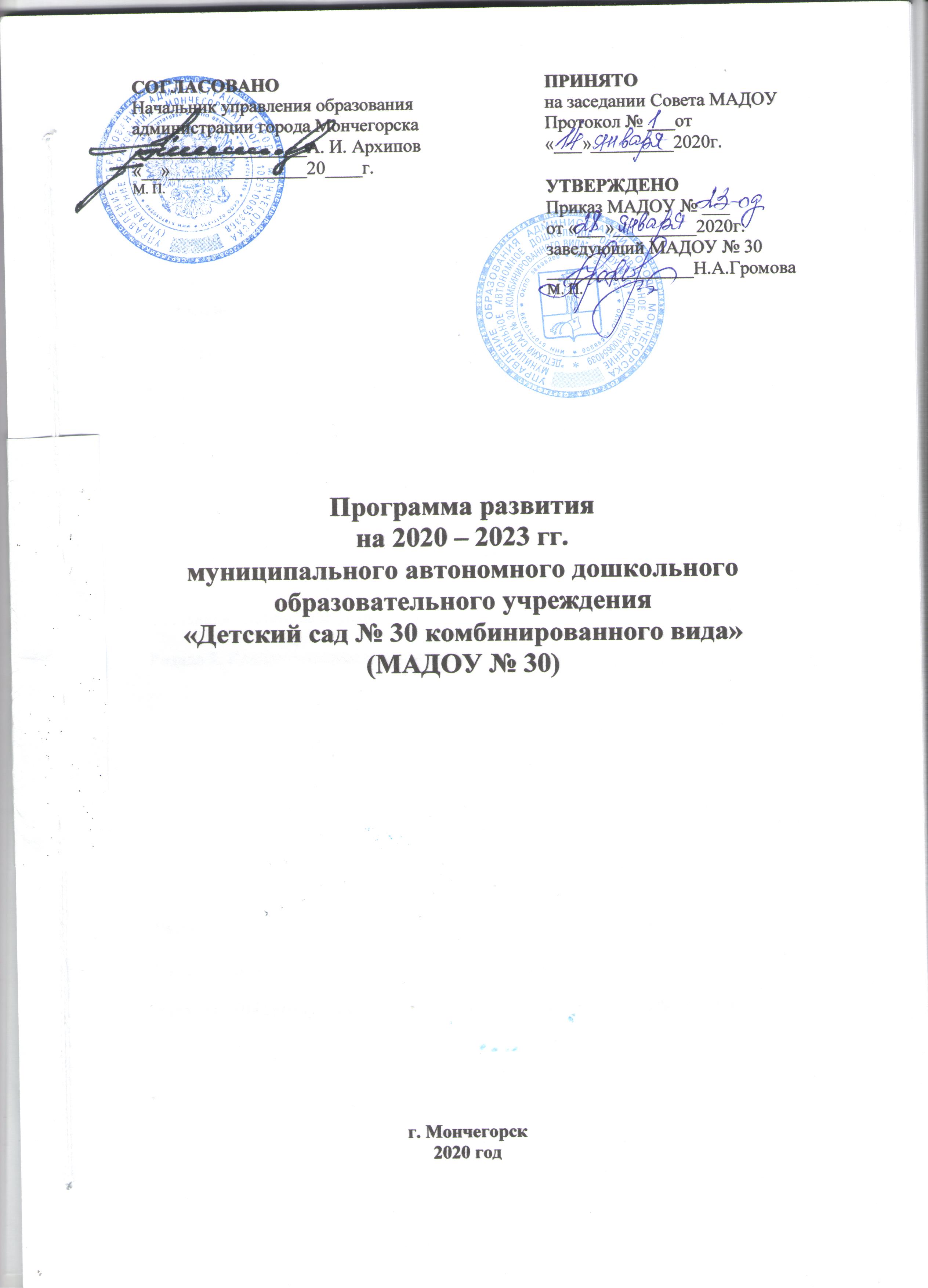 ОГЛАВЛЕНИЕВведение Целевыми установками образовательной политики государства на современном этапе стало осуществление комплекса мероприятий, направленных на повышение качества образовательной услуги, рост профессиональной компетентности педагога – как основного ресурса развития системы образования. Эффективное решение этих задач возможно только в учреждении, готовом работать в инновационном режиме, конкурентоспособном на рынке образовательных услуг города. Программа развития была спроектирована исходя из конкретного анализа исходного состояния детского сада, территориальной специфики (возможности внешнего окружения детского сада), специфики контингента детей, потребности родителей воспитанников в образовательных услугах, а также с учетом рисков, возможных в процессе реализации программы. Приняв за основу идею самоценности дошкольного периода детства, мы считаем, что педагогический процесс необходимо строить в двух взаимосвязанных направлениях - подготовка ребенка к будущей жизни и забота о его полноценном детстве. Для разработки Программы развития была создана творческая группа, деятельность которой включала несколько этапов: • Анализ внутренней среды (сильные и слабые стороны ДОУ, соответствие его результативности современным требованиям) и внешней среды (анализ образовательной политики на федеральном, региональном и муниципальном уровне и анализ социального заказа микросоциума). • Разработка концепции образовательного учреждения.  • Определение стратегических целей и задач. Кроме этого деятельность творческой группы основывалась на следующих принципах: Принцип системности означает, что все элементы образовательного учреждения взаимосвязаны и их деятельность направлена на достижение общего результата. Принцип участия, т.е. каждый сотрудник ДОУ должен стать участником  деятельности, планы (проекты) дошкольного учреждения становятся личными планами (проектами) педагогов, возрастает мотивация сотрудников на участие в общей деятельности, что сказывается на качестве конечного результата. Принцип непрерывности. Процесс планирования и проектирования в ДОУ осуществляется педагогами постоянно, разработанные планы непрерывно приходят на смену друг другу. Принцип гибкости заключается в придании  процессу планирования способности менять свою направленность в связи с возникновением непредвиденных обстоятельств. Основное предназначение программы Определение факторов, затрудняющих реализацию образовательной деятельности ДОУ, и факторов, представляющих большие возможности для достижения поставленных целей развития ДОУ. Построение целостной концептуальной модели будущего дошкольного учреждения, ориентированного на обеспечение равных возможностей для полноценного развития каждого ребенка в период дошкольного детства в образовании, развитии, поддержании и укреплении здоровья Определение направлений и содержания инновационной деятельности учреждения. Формирование сбалансированного ресурсного (нормативно-правового, научно-методического, кадрового и финансового) обеспечения, сопряжение его с целями и действиями деятельности ДОУ. Обеспечение условий для непрерывного повышения профессионализма всех субъектов образовательной и коррекционно-образовательной деятельности ДОУ. 1. Паспорт Программы развития МАДОУ2. Информационная справка о МАДОУ.Общие сведения.Структура дошкольного образовательного учрежденияОсновной структурной единицей дошкольного образовательного учреждения является группа детей дошкольного возраста. В настоящее время в учреждении функционирует 10 групп: из них 2 группы для детей раннего возраста (1 группа – для детей с 1,5 до 2 лет, вторая - с 2 до 3 лет); 8 групп для детей дошкольного возраста. Три группы имеют общеразвивающую направленность, три – оздоровительную, четыре- компенсирующую (из них 1 – для детей с ЗПР, 3 – для детей с ТНР).ДОУ реализует образовательную программу дошкольного образования МАДОУ №30 и адаптированную образовательную программу МАДОУ №30.Проектная мощность детского сада  рассчитана на 320 детей. Списочный состав ДОУ на 2019- 2020 уч. год составляет 165 детей в возрасте от 1,6 до 8 лет.Режим работы ДОУ: 5 дней в неделю с 07.00 до 19.00Нормативный срок обучения: 6 лет.3.Проблемный анализ состояния деятельности МАДОУ Кадровая характеристикаПедагогический процесс в ДОУ осуществляют 29 педагогических работников. Из них: 2  музыкальных руководителя, 1 инструктор по физической культуре, 4 учителя - логопеда, 1 педагог - психолог, 1 учитель-дефектолог, 20 воспитателей.Укомплектованность кадрами - 100 %. Образовательный и квалификационный уровень педагогических кадров представлен в таблице:Анализ кадрового обеспечения  показал, что образовательный уровень педагогов повысился, большую часть педагогического коллектива  составляют опытные педагоги  с педагогическим стажем работы от 15 и более лет. Обновление коллектива происходит за счет молодых специалистов, не имеющих опыта работы в ДОУ.	Организация образовательного процесса в целом по ДОУ имеет достаточный уровень. Причиной низких оценок по некоторым критериям является небольшой опыт работы молодых педагогов, трудности в овладении новыми технологиями,  организации работы в условиях вариативности.Поэтому необходимо обратить внимание на повышение профессионального уровня педагогов в соответствии с требованиями ФГОС ДО.Социальный статус семей воспитанников МАДОУ №30. Полная семья – 84 %, Не полная – 16 %, Опекуны – 0 %. Многодетные семьи – 13%Высшее образование – 31%. Средне-специальное образование – 57%. Таким образом, можно говорить о тенденциях в развитии современной семьи: образовательный уровень семей остается прежний, не увеличивается; преобладают полные семьи; отсутствуют семьи, взявшие детей под опеку;увеличилось количество многодетных семей. Вместе с тем, увеличилось количество семей, стоящих на внутреннем и городском учете как требующие контроля (8/2).С целью создания единого образовательного пространства развития ребенка в семье и ДОУ разработана технология работы с родителями, которая включает в себя: 1. Адаптационный период: знакомство с ДОУ (договор, экскурсия, знакомство с программой). 2. Выявление потребностей, интересов и возможностей семьи. Разработка системы мероприятий и подбор дифференцированных форм работы. 3. Реализация общих мероприятий:  Родительские клубы, совместные праздники, родительские собрания. 4. Дифференцированная работа с семьями с учетом проблемного поля семьи: посещение ребенка на дому, буклеты с оперативной информацией, консультации, беседы. Реализация мероприятий по выявлению и профилактике неблагополучия в семьях.5. Внедрение информационных технологий в практику социального партнѐрства ДОУ с семьями, способствующих повышению потенциала взаимодоверительных и равноответственных отношений: социальные сервисы Интернет: E-mail рассылки (Гугл группы, skype), Социальные сети (Vkontakte, Odnoklassniki) Структура управления МАДОУ Управление ДОУ строится на принципах единоначалия и самоуправления. В ДОУ создана четко продуманная и гибкая структура управления в соответствии с целями и задачами работы учреждения. Все функции управления (прогнозирование, программирование, планирование, организация, регулирование, контроль, анализ, коррекция) направлены на достижение оптимального результата. Планируется расширение внешних связей с различными структурами.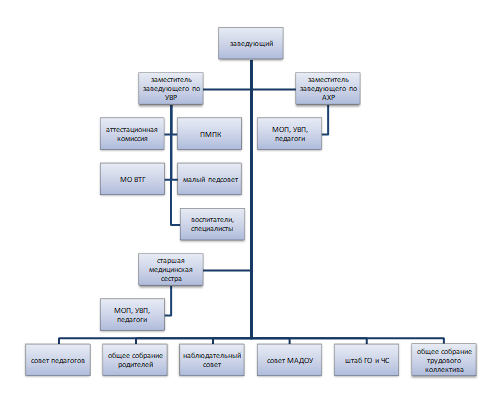 Имущественное и финансовое обеспечение.За дошкольным образовательным учреждением в целях обеспечения образовательной деятельности в соответствии с Уставом закреплены объекты права собственности (здание, оборудование, а также другое необходимое имущество потребительского, социального и иного назначения).Дошкольное образовательное учреждение владеет, пользуется и распоряжается закрепленным за ним на праве оперативного управления имуществом в соответствии с егоназначением, Уставом и законодательством Российской Федерации. Дошкольное образовательное учреждение несет ответственность перед собственником за сохранностьи эффективное использование закрепленного за ним имущества.На территории организации растут деревья и кустарники, и включает в себя игровые, спортивные, хозяйственные зоны, тропинки, игровые площадки. Для развития двигательной активности детей игровые участки оснащены спортивными сооружениями и малыми архитектурными формами. Соответствие санитарным и гигиеническим нормам, обеспечение охраны здоровья воспитанников и работников ежегодно подтверждается актом готовности организации к новому учебному году. Образовательная среда МАДОУ создана с учётом возрастных возможностей детей и их интересов. Подбор дидактического материала, оборудования, мебели, игр, пособий, детской литературы учитывает особенности разноуровневого развития детей и помогает осуществить необходимую коррекцию для позитивного продвижения каждого ребёнка. Все оборудование и материалы, предназначенные для использования детьми, находится в зоне их активной деятельности. Для расширения образовательного пространства в МАДОУ функционируют: музыкальный, физкультурный, тренажерный залы,  кабинет педагога-психолога.Для работы с детьми по коррекции речевых нарушений в ДОУ имеются: четыре кабинета учителей-логопедов оборудованных детской мебелью, зеркалами для индивидуальных занятий,  набором дидактического и раздаточного материалов, коррекционных игр и пособий; уголки речевой активности в каждой группе для детей с тяжелыми нарушениями речи; центры развития речи в функциональных группах. Для работы с детьми с ЗПР функционирует кабинет учителя-дефектолога. Для дополнительных занятий оформлен кабинет изостудии.Кабинеты: кабинет заведующего, кабинет заместителя заведующего по АХР, кабинетделопроизводителя, методический кабинет, кабинеты музыкальных руководителей, инструктора по ф/к.Медицинский блок включает: медицинский и процедурный кабинет, изолятор.Хозяйственный блок: пищеблок, прачечная, склады, подсобные помещения.Для продуктивной деятельности сотрудников МАДОУ в соответствии с требованиями современности задействовано 28 единиц технических средств.Все кабинеты оснащены  информационно-коммуникативным оборудованием.МАДОУ имеет доступ к информационным системам и информационно-телекоммуникационным сетям:- подключен Интернет на восемь компьютеров посредством компании «Ростелеком».Программное обеспечение:В работе используются ноутбуки, оснащенные последней версией операционной системы Windows 10 (64 bit). Для обеспечения делопроизводства на ноутбуках установлены пакеты Microsoft Office 2010 (Word, Excel, Power Point).  Безопасное использование обеспечивает антивирус ESET NOD32 Antivirus.  Acrobat Reader DS позволяет педагогам пользоваться методическими пособиями и прочим в формате .pdf, а  Windows Media Player и Power DVD позволяют воспроизводить аудио- и видеофайлы.Дошкольное образовательное учреждение финансируется за счет средств бюджета, помимо этого привлекает, в порядке, установленном законодательством Российской Федерации, дополнительные финансовые средства за счет  осуществления платных образовательных услуг.Территория МАДОУ имеет ограждение; в здании установлены: домофоны, система АПС. Обеспечение безопасности 1. В детском саду разработан паспорт безопасности (антитеррористической защищенности), согласован с начальником УВД и начальником отдела по делам ГО и ЧС 2. В детском саду установлена «тревожная сигнализация», автоматическая установка пожарной сигнализации. 3. В ДОУ ведутся мероприятия по соблюдению правил пожарной безопасности и ПДД 4. Педагоги ДОУ проводят с детьми мероприятия по ОБЖ. Вывод: социальные условия способствуют успешной социализации воспитанников ДОУ. Педагоги имеют возможность знакомить дошкольников с социальной действительностью, не покидая пределов ДОУ. Вся работа по обеспечению безопасности участников образовательного процесса четко планируются, прописываются планы мероприятий на календарный год по пожарной безопасности и предупреждению чрезвычайных ситуаций. Издаются приказы, работает комиссия по охране труда. Все предписания контролирующих органов своевременно исполняются. Проблемное поле: Оборудование групповых помещений и кабинетов требует дополнительного оснащения в соответствии с методическими рекомендациями МОиН РФ.Характеристика достижений МАДОУ, конкурентное преимущество.Достижения: Воспитанники детского сада систематически участвуют в конкурсах, фестивалях,соревнованиях, викторинах различного уровня:2017-2018 учебный год:2018-2019 год:Педагоги ДОУ делятся своим опытом работы, проводят открытые показы, мастер -классы, семинары – практикумы, участвуют в конкурсах, олимпиадах:ДОУ участвует:2017-2018 год: II международный фестиваль педагогических работников                            «Профессиональный успех»   (диплом победителя)                         Всероссийский конкурс «Призвание – воспитатель» (серебряная медаль)                         Городской этап конкурса «Учитель года» (победитель)2018-2019 год: Областной конкурс «Лучший детский сад Мурманской области -2018»                           (победитель)2019 год:  VII Всероссийский конкурс «Воспитатели России» (победитель)Всероссийская выставка-смотр "Детский сад: мир любви, заботы и внимания" (победитель)       Динамика социально-психологического климата в коллективе за последние годы неоднородна. В связи с приходом новых сотрудников продолжается фиксироваться процесс становления и самоутверждения. Объединяющим фактором является не только уровень профессионализма, но и личностные качества сотрудников, умение общаться, снимать психологическую нагрузку. Педагоги стажисты готовы делиться своим опытом и оказывать поддержку «новичкам». В ДОУ организована работа наставников, созданы традиции, полноценное пространство и система комплексного сопровождения индивидуального развития ребенка: насыщенное и безопасное развитие и существование детей, взаимодействие взрослого и ребенка в образовательном пространстве, приоритет развивающих и воспитательных задач Все это свидетельствует о положительной работе администрации, направленной на личностно-профессиональный рост всего коллектива Конкурентное преимущество:- дошкольное образование (с 1,6 до 8 лет) в рамках 12-ти часового рабочего дня при пятидневной рабочей неделе;- наличие в штате ДОУ учителя - логопеда, учителя-дефектолога, педагога – психолога, инструктора по ф/к, музыкального руководителя;- равные стартовые возможности для детей с разным уровнем развития, разными образовательными потребностями;- достаточное ресурсное обеспечение для предоставления   дополнительных образовательных услуг (наличие музыкального и физкультурного залов; изостудии, кабинета учителя- логопеда, кабинета педагога – психолога), оборудованных в соответствии с требованиями ФГОС ДО к организации развивающей предметно - пространственной среды;- квалифицированный педагогический персонал; преемственные связи с социумом;- предоставление комплекса квалифицированных коррекционно-развивающих  услуг учителем - логопедом детям, имеющим диагноз ТНР, учителем-дефектологом детям, имеющим диагноз ЗПР,  педагогом - психологом детям, нуждающимся в сопровождении образовательного процесса; индивидуальное обследование, коррекционно-профилактическая и консультационная помощь детям общеразвивающих групп;- эффективная система работы по оздоровлению детей. Наличие групп оздоровительной направленности;- устойчивые традиции;- наличие социальных партнеров;- наличие оборудованного физкультурного и тренажерного залов;- наличие оборудованной спортивной площадки на территории детского сада.Таким образом, выявленные в ходе анализа  образовательного процесса сильные стороны свидетельствуют о: мобильности коллектива МБДОУ, стремлении к самообразованию, к овладению современными образовательными технологиями; грамотной организации образовательного процесса, способствующего успешной социализации детей и закладыванию у них основ общечеловеческих знаний; укрепляется положительный имидж образовательного учреждения.  Анализ образовательной политики и социального заказа.Одним из основных принципов государственной политики в сфере образования является признание приоритетности образования (Федеральный закон «Закон об образовании в Российской Федерации» ст.3 п.1). В Федеральном законе «Об образовании в Российской Федерации» ст.10 п.4 дошкольное образование обозначено, как первый уровень образования и является полноправной ступеньюСтратегия модернизации образования, одобренная Правительством РФ, ставит для общего образования новые ориентиры в образовательных и воспитательных целях ДОУ. Эта стратегия модернизации задает новые требования. В первую очередь, главным результатом образования должна стать его соответствие целям опережающего развития. Дети должны быть вовлечены в исследовательские проекты, творческие занятия, спортивные мероприятия, в ходе которых они научатся понимать и  осваивать новое, быть открытыми и способными выражать собственные мысли, уметь принимать решения и помогать друг другу, формировать интересы и осознавать возможности. Актуальность корректировки программы развития МАДОУ обусловлена изменениями в государственно-политическом устройстве и социально-экономической жизни страны. Важной задачей является усиление воспитательного потенциала дошкольного учреждения, обеспечение индивидуализированного психолого - педагогического сопровождения каждого воспитанника.Основными приоритетами развития образования в национальной образовательнойинициативе названы:1. Внедрение профессиональных стандартов.2. Система поддержки талантливых детей и организации совместного образования детейинвалидов и здоровых детей (инклюзивное образование) в общеразвивающих группах ДОУ.3. Развитие воспитательского потенциала.4. Здоровье дошкольников.Проблема качества дошкольного образования в последние годы приобрела не только актуальный, но и значимый характер. В современных условиях реформирования образования ДОУ представляет собой открытую и развивающуюся систему. Основным результатом её жизнедеятельности должно стать успешное взаимодействие с социумом, осваивая которое дошкольное образовательное учреждение становится мощным средством социализации личности. Особую значимость, в связи с этим, приобретает планирование работы образовательного учреждения. Необходимость корректировки и введение данной программы, также обусловлена пересмотром содержания образования в ДОУ, внедрением профессиональных стандартов, разработкой и внедрением новых подходов и педагогических технологий. Мониторинг запросов родителей в сфере образования и воспитания показал, что родители недостаточно информированы о формах взаимодействия ДОУ и семьи и по мере возможности принимают участие в совместных мероприятиях. Причём степень их участия прямо пропорциональна степени их информированности и заинтересованности. Наиболее полезными формами совместной работы, с точки зрения родителей, являются: индивидуальные консультации и помощь семье, практические семинары, родительские собрания с открытыми показами мероприятий, совместные с родителями игровые мероприятия. В ходе сотрудничества, примерно большая часть родителей хотели бы повысить степень своей компетентности в знаниях о своём ребёнке; 46 % - хотели бы больше узнать о воспитании ребёнка в семье; более половины - заинтересованы в усовершенствовании своих умений в области изучения личности ребёнка и практики семейного воспитания.Разработка новой модели взаимодействия ДОУ и семьи связано как с желанием родителей поднять уровень развития детей, укрепить их здоровье, развить у них те или иные способности, подготовить их к обучению в школе, так и с изменениями в  системе образования. Разрабатывая пути обновления педагогического процесса, учитывались тенденции социальных преобразований в городе, запросы родителей, интересы детей, профессиональные возможности педагогов.В Программе развития предусмотрена необходимость расширения дополнительных образовательных услуг, так как дети должны быть вовлечены в различные виды деятельности, творческие занятия, спортивные мероприятия, в ходе которых они, накапливая эмоционально - чувственный опыт, учатся придумывать, сочинять, понимать иосваивать новое, быть открытыми и способными выражать собственные мысли, уметь принимать решения и помогать друг другу. Также необходимость расширения дополнительных образовательных услуг связана с востребованностью родителей на оказание данных услуг.Исходя из выше сказанного, Программа развития должна носить инновационный характер и быть направлена на развитие, а не только на функционирование образовательного учреждения. Отношение результатов деятельности образования к потребностям ребенка, общества, позволяет судить о востребованности образовательной деятельности как показателей ее эффективности. Таким образом, период до 2024 года в стратегии развития рассматривается как решающий инновационный этап перехода на новое содержание и новые принципы организации деятельности системы образования. Система взаимоотношения с субъектами социума.Взаимодействие с социальными партнерами осуществляется на основе договоров осотрудничестве.Анализ жизнедеятельности ДОУДеятельность ДОУ в режиме развития — целенаправленный, закономерный, непрерывный и необратимый процесс перехода учреждения в качественно новое состояние, характеризующийся разноуровневой организацией, культурно-творческой направленностью и использованием постоянно расширяющегося потенциала развития.Анализ жизнедеятельности ДОУ за период 2016-2019 гг. строился на базовой структуре ДОУ. За данный период работы педагогами ДОУ:разработаны и реализовываются ООП, АООП для детей с тяжелыми нарушениями речи,  для детей с задержкой психического развития,  разработаны и реализовываются  программы дополнительного образования по художественно-эстетическому развитию;используются новые формы работы с детьми, направленные на реализацию индивидуализации образовательного процесса; создана система методического сопровождения деятельности педагогов, которая способствует повышению качества услуг в сфере образования;разработаны критерии оценки качества образования для всех участников образовательного процесса; родителям предоставлены  новые формы услуг в сфере дополнительного образования,   проведены специальные мероприятия по созданию положительного психологического климата в детском, родительском и педагогическом коллективах.Анализ результатов образовательного процесса Реализуемые в ДОУ образовательные программы.Образовательная программа МАДОУ №30 соответствует требованиям Федерального государственного образовательного стандарта дошкольного образования и Примерной основной образовательной программы дошкольного образования (одобрена решением федерального учебно-методического объединения по общему образованию, протокол от 20 мая 2015 года № 2/15).Образовательная программа разработана с учетом:примерной основной общеобразовательной программы дошкольного образования «От рождения до школы» под редакцией Н.Е. Вераксы, Т.С. Комаровой, М.А. Васильевой; а также с учетом парциальных программ, направленных на художественно-эстетическое, познавательное, социально-коммуникативное и физическое развитие детей:- Программа по музыкально – ритмическому воспитанию детей 2-3 лет «Топ – хлоп, малыши» (Т.Сауко, А.Буренина);- «Гармония» К.В.Тарасова, Т.В.Нестеренко.Адаптированная образовательная программа  разработана с учетом:- концептуальных положений используемой в МАДОУ образовательной программы дошкольного образования «ОТ РОЖДЕНИЯ ДО ШКОЛЫ» под редакцией Н.Е. Вераксы, Т.С. Комаровой, М.А. Васильевой. - образовательной программы дошкольного образования «Образовательная программа дошкольного образования для детей с тяжелыми нарушениями речи (общего недоразвития речи) с 3 до 7 лет» Н.В.Нищевой - Программы по подготовке к школе детей с задержкой психического развития: Старший дошкольный возраст. С.Г.Шевченко и др.; а также парциальной программы:- «Гармония» К.В.Тарасова, Т.В.Нестеренко           Программы определяют содержание и организацию образовательного процесса в ДОУ для детей дошкольного возраста и направлены на формирование общей культуры, развитие физических, интеллектуальных и личностных качеств, предпосылок к учебной деятельности, обеспечивающих социальную успешность, сохранение и укрепление здоровья воспитанников, коррекцию недостатков в физическом и (или) психическом развитии дошкольников. Образовательные программы ДОУ направлены на создание условий развития ребёнка, открывающих возможности для его позитивной социализации, личностного роста, развития инициативы и творческих способностей на основе сотрудничества со взрослыми и сверстниками и соответствующими возрасту видах деятельности; на создание развивающей образовательной среды, представляющей собой систему условий социализации и индивидуализации детей. Программы обеспечивают достижение воспитанниками готовности к школе.Программы обеспечивают комплексное развитие детей во всех пяти взаимодополняющих образовательных областях: социально-коммуникативное, познавательное, речевое, художественно-эстетическое, физическое развитие.Физическое развитие Физическое развитие включает приобретение опыта в следующих видах деятельности детей: двигательной, в том числе связанной с выполнением упражнений, направленных на развитие таких физических качеств, как координация и гибкость; способствующих правильному формированию опорно-двигательной системы организма, развитию равновесия, координации движения, крупной и мелкой моторики обеих рук, а также с правильным, не наносящем ущерба организму выполнением основных движений (ходьба, бег, прыжки, лазанье), овладение подвижными играми с правилами; становление целенаправленности и саморегуляции в двигательной сфере; становление ценностей здорового образа жизни, овладение его элементарными нормами и правилами (в питании, двигательном режиме, закаливании, при формировании полезных привычек и др.)Учитывая, что в дошкольном возрасте закладываются основы крепкого здоровья, правильного физического развития, начального формирования физических качеств, одной из основных задач в работе МАДОУ в 2016-2019 учебных годах было совершенствовать качество системы здоровьесбережения в МАДОУ в процессе реализации здоровьесберегающих образовательных технологий. Для осуществления физкультурно-оздоровительной работы с детьми в ДОУ созданы необходимые условия. В учреждении созданы оптимальные условия для охраны и укрепления здоровья детей, их физического и психического развития: питание осуществляется в соответствии с нормативными документами,  в 2018 году было скорректировано меню для воспитанников учреждения. В 2016-2019 уч.гг. педагогами ДОУ проводилась работа по профилактике и снижению заболеваемости детей: использовались различные виды закаливания (босохождение, воздушные и солнечные ванны). Закаливание является важным звеном в системе физического воспитания детей, так как обеспечивает тренировку защитных сил организма, повышение его устойчивости к воздействию внешней среды. Внешняя среда не стабильна, она меняется не только в естественных, но и специально организованных условиях. Систематическое закаливание способствует формированию у детского организма умения безболезненно переносить изменения окружающей среды. Закаливание, дыхательная гимнастика, гимнастика после сна приводит к усилению обмена веществ, повышает сопротивляемость организма инфекционным заболеваниям, оказывает благотворное влияние на общее психосоматическое состояние и поведение ребенка. Систематически проводятся: утренняя гимнастика, как средство тренировки и закаливания организма, подвижные игры на прогулке, физкультминутки на занятиях, упражнения на профилактику плоскостопия и нарушений осанки у детей; полоскание полости рта после приема пищи,  витаминопрофилактика, помощь детям в овладении основами гигиенической и двигательной культуры и др.Спортивные мероприятия (ежегодные)  Анализ острой заболеваемости Основная масса детей имеют какие-либо отклонения в здоровье. Основной контингент воспитанников составляют дети, состоящие на «Д» учете, 155 детей (85,3%) состоят на учете у какого-либо специалиста, причем некоторые состоят на учете у нескольких специалистов одновременно (данные в % на 2019-20 учебный  год);Анализ детей по группам здоровья:1 группа – 34 человека (22%)группа – 70 человек (45%)            3 группа – 46 человек (30%)            4 группа – 1 человек (1%)5 группа – 4 человека (2%)Число случаев заболевания воспитанниками (общая и острая заболеваемость)  по-прежнему остается высоким, особенно по ОРВИ и ОРЗ.  Мониторинг индекса здоровья Анализируя причины детской заболеваемости, коллектив считает, что основные причины в следующем: - сокрытие родителями (законными представителями) воспитанников случаев заболеваемости в семье; - самолечение детей без обращения к врачебной помощи.Организация специализированной (коррекционной) помощи детям.	 В учреждении  организовано психолого-медико-педагогическое сопровождения детей, имеющих отклонения в интеллектуальном, речевом и эмоциональном развитии.В группах компенсирующей направленности для детей с тяжёлыми нарушениями речи и ЗПР проводится коррекционно-развивающая работа с  воспитанниками. Педагогом-психологом проводится работа по  коррекции личностных качеств дошкольников во всех дошкольных группах. Специалистами сада оказывается индивидуально-ориентированная, психолого-педагогическая и социальная  помощь  родителям. Художественно-эстетическое развитие Художественно-эстетическое развитие формирует первичные представления о правилах поведения в процессе музыкальной, изобразительной деятельности, чтения (восприятия) художественной литературы и фольклора. Музыка открывает для ребенка дорогу в творчество, позволяет избавиться от комплексов, «открыть» себя миру, оказывает влияние не только на развитие непосредственно музыкальных способностей детей, но и способствует социализации ребенка, подготавливает его к «миру взрослых», а также формирует его духовную культуру. Приобретая на занятиях в детском саду, в семье определенные знания о музыке, умения и навыки дети приобщаются к музыкальному искусству. Нужно добиваться того, чтобы в процессе музыкального воспитания получение этих знаний, умений и навыков не являлось самоцелью, а способствовало формированию предпочтений, интересов, потребностей, вкусов детей, то есть элементов музыкально-эстетического сознания. Не только развивая эмоции, интересы, вкусы ребенка, можно приобщить его к музыкальной культуре, заложить еѐ основу, а также взаимно, эстетическое воспитание развивает музыкальный и поэтический слух, способность воспринимать красоту природы, произведений музыкального и изобразительного искусства, активизирует воображение, эмоциональные реакции. Важно создавать условия для формирования основ музыкальной культуры детей раннего возраста. Развивая эмоции, интересы, мышление, воображение, вкусы ребенка, мы формируем основы его музыкально-эстетического сознания и музыкальной культуры. Именно в детстве у детей формируются эталоны красоты, накапливается опыт деятельности, от которого во многом зависит их последующее музыкальное и общее развитие. Тематический принцип дает возможность раскрыть детям специфику языка музыки и связи искусства с жизнью. Он систематизирует знания, полученные детьми, служит поддержанию интереса к занятиям. Формирование музыкального мышления способствует общему интеллектуальному развитию ребенка. В результате данной системы работы словарь детей обогащается словами и выражениями, характеризующими настроения, чувства при восприятии звучащей мелодии. Дети учатся различать выразительные средства музыкального произведения, определять темп, динамику, регистр, жанр. В пении, как и других видах исполнительства, ребенок активно проявляет свое от-ношение к музыке. Пение играет важную роль в музыкальном и личностном развитии. Репертуар соответствует физическим и психическим особенностям ребенка, выполняет эстетические и общеобразовательные задачи. Много внимания в ДОУ уделяется изобразительной деятельности, т.к. она является для детей самой интересной, она позволяет передать то, что дети видят в окружающей жизни, что их волнует и вызывает положительные эмоции. Основной формой работы является непосредственно образовательная деятельность по рисованию, лепке, которая организуется в соответствии с основными разделами и тематикой программы. Для обогащения содержания продуктов детской деятельности применяются приемы активизации творчества: • внесение игрушек-персонажей; • игры-драматизации; • игровые ситуации; • беседы и наблюдения; • рассматривание; Детям предлагаются разнообразные изобразительные средства. Изобразительной деятельностью дети занимаются не только организованно, но и самостоятельно. В группах оборудованы центры художественного творчества. Помимо задач развития изобразительного творчества педагоги решают задачи по развитию мелкой моторики, зрительно-двигательной координации, формированию правильной техники письма, умения находить новые способы для художественного изображения. В детском саду трепетно относятся к продуктам творчества детей, о чем свидетельствуют постоянно действующие выставки.Традиции: Праздники для родителей: «Праздник Осени» (октябрь), «День Матери» (ноябрь), «Новый год» (декабрь), «Рождественские посиделки» (январь), «Мамин праздник» (март), «Весеннее развлечение» (апрель) Ежегодное участие в Фестивале детского творчества (май)Сезонные выставки совместного с родителями творчестваВ детском саду организованы дополнительные платные образовательные услуги. Деятельность по организации дополнительных платных образовательных услуг в ДОУ основана в соответствии с нормативными документами федерального, регионального уровня, а также локальными актами ДОУ по приоритетному направлению:- художественно-эстетическому развитию (танцевальный кружок «Непоседы», кружок по изодеятельности «Страна чудес»).Анализируя художественно-эстетическое развитие детей можно выделить сильные и слабые стороны . Познавательное развитие Познавательное развитие предполагает развитие интересов детей, любознательности и познавательной мотивации; формирование познавательных действий, становление сознания; развитие воображения и творческой активности; формирование первичных представлений о себе, других людях, объектах окружающего мира, о свойствах и отношениях объектов окружающего мира (форме, цвете, размере, материале, звучании, ритме, темпе, количестве, числе, части и целом, пространстве и времени, движении и покое, причинах и следствиях и др.), о малой родине и Отечестве, представлений о социокультурных ценностях нашего народа, об отечественных традициях и праздниках, о планете Земля как общем доме людей, об особенностях ее природы, многообразии стран и народов мира (ФГОС ДО п.2.6.). Огромное значение на развитие умственных способностей ребенка дошкольника имеет развитие его познавательной сферы: ознакомление с окружающей действительностью и развитие элементарных математических представлений. Развивая познавательную активность, педагоги используют экскурсии, наблюдения, беседы, чтение познавательной литературы, иллюстративный материал, тематические альбомы, внедряют в практику работы решение проблемных ситуаций, проводят элементарные опыты и исследования. Детей знакомят с различными свойствами веществ. У детей формируют представления об основных природных явлениях. У воспитанников формируют эмоционально-положительное отношение к живой природе, формируют бережное к ней отношение. Работа по формированию элементарных математических представлений строится на игровом материале с использованием игр-заданий, с применением игровой мотивации. Задействуется много пособий, разнообразный раздаточный материал. Используемые методы и приемы обучения стимулируют активность детей, поиск нестандартных решений, развивают логическое мышление, воображение. В группах созданы центры сенсорики, способствующие активному развитию и обучению в самостоятельной деятельности.Речевое развитие Речевое развитие включает владение речью как средством общения и культуры; обогащение активного словаря; развитие связной, грамматически правильной диалогической и монологической речи; развитие речевого творчества; развитие звуковой и интонационной культуры речи, фонематического слуха; знакомство с книжной культурой, детской литературой, понимание на слух текстов различных жанров детской литературы; формирование звуковой аналитико-синтетической активности как предпосылки обучения грамоте. (ФГОС ДО п.2.6.). Общей основой воспитания и обучения детей в детском саду является овладение речью, так как развивающаяся речь способствует развитию личности в целом, а любая из сторон развития личности содействует развитию языка. Работа по развитию речи ведется с учетом возрастных особенностей, общих психических и речевых возможностей ребенка. Осуществляется как в непосредственно образовательной деятельности, так и совместной деятельности с детьми: в играх, труде, режимных моментах, повседневной жизни. Данная образовательная область реализует национально-региональный компонент содержания, обогащая представления детей о человеке, обществе, истории, их отражении в фольклоре России через рассказы о родной истории и природе. Доминирующей, по развитию речи, является деятельность включающая: формирование звуковой культуры речи, обогащение, закрепление и активизация словаря; формирование грамматического строя речи; развитие связной речи; формирование элементарного осознания некоторых языковых явлений. Общение детей, воспитателей, других сотрудников проходит в спокойной обстановке, соблюдается «фон тишины», тон, стиль, формы общения свидетельствуют о культуре речи взрослых. Воспитатели ведут работу с детьми по развитию у них связной речи: учат составлять описательные рассказы по картинке, по внешнему виду игрушки, из личного опыта. Беседуют по содержанию произведений, разучивают стихотворения, загадки. Это совершенствует у детей монологическую и диалогическую речь. Педагоги обеспечивают развитие звуковой стороны речи детей в соответствии с их возрастными возможностями, используя индивидуальную и фронтальную форму работы по звукопроизношению, Педагоги на основе расширения ориентировки детей в ближайшем окружении развивают понимание речи и активизируют словарь у малышей. Педагоги ДОУ используют различные средства информации для родителей по вопросам речевого развития: проведение групповых родительских собраний «Знаете ли вы своего ребенка?»; рекомендации «Если ребенок плохо говорит»; консультации «Кто такой гиперактивный ребенок?», «Вечерние игры родителей с детьми»; В детском саду имеются: Много наглядного и дидактического материала Воспитатели самостоятельно используют информацию из интернета (распечатывают материал, делают для детей презентации, 100% педагогов используют компьютеры) Для исследовательской работы имеются материалы и оборудование В группах создана насыщенная, вариативная, доступная и безопасная развивающая среда Социально-коммуникативное развитие Направлено на усвоение норм и ценностей, принятых в обществе, включая моральные и нравственные ценности; развитие общения и взаимодействия ребенка со взрослыми и сверстниками; становление самостоятельности, целенаправленности и саморегуляции собственных действий; развитие социального и эмоционального интеллекта, эмоциональной отзывчивости, сопереживания, формирование готовности к совместной деятельности со сверстниками, формирование уважительного отношения и чувства принадлежности к своей семье и к сообществу детей и взрослых в Организации; формирование позитивных установок к различным видам труда и творчества; формирование основ безопасного поведения в быту, социуме, природе (ФГОС ДО п.2.6.). Много внимания в дошкольном учреждении уделяется игровой деятельности воспитанников. Созданы благоприятные условия для развития игры – как основного вида деятельности. Педагоги всех групп в учебно-воспитательной работе держат в поле зрения все источники детской игры, способствующие обогащению игрового опыта:  знакомят с явлениями общественной жизни, с предметами ближайшего окружения;  рассказывают о людях разных профессий;  используют иллюстрации, художественную литературу для развития и обогащения содержания игры; Творческий поиск и мастерство воспитателей позволили создать условия в группах для успешного развития каждого ребенка в процессе свободной игровой деятельности. Для этого совместно с родителями организована предметно-развивающая среда групп, освобождено пространство для творческих игр. Педагоги не ограничиваются только созданием условий для игр. Они активно включаются в игровой процесс вместе с ребенком, наблюдают за играми, влияют на их содержание, обогащая его, содействуют развитию сюжета игры, изобретательности, творчества детей, отвлекают от нежелательных игровых ситуаций, побуждают к играм малоактивных детей, используют игру как форму эмоционального общения и ролевого самовыражения. Широко используются игры с правилами: дидактические; игры с предметами и игрушками; словесные; настольно-печатные; музыкально-дидактические; театрализованные; подвижные; народные.      Игры занимают важное место в режиме дня и способствуют естественному состоянию ребенка. В ДОУ разработано комплексное психолого-педагогическое сопровождение социального развития ребенка раннего возраста, направленное на обеспечение его социальной адаптации к условиям ДОУ, с минимальными потерями в физическом, психическом, социальном здоровье. Дети приобщаются к миру общечеловеческих ценностей средствами общения. Разработана «Программа по адаптации», способствующая системному подходу к организации работы в период привыкания ребенка к детскому саду.Изучение эмоционально-чувственной сферы ребенка ведется на основе наблюдений его деятельности, общения. Показатели нервно-психического развития определяются по возрастам (от 1,6 до 3 лет) и включают понимание речи, активную речь, сенсорное развитие, игру и действия с предметами , движение, навыки, конструктивную и изобразительную деятельность. Для снятия эмоционального напряжения детей, создания определенного настроения, созданы в группах уголки уединения, подобраны аудиозаписи. В группах разнообразная развивающая среда и комфортная обстановка. В ДОУ и на территории также сделана развивающая среда с учетом интересов и потребностей детей.Использование ИКТ в образовательном процессе Информационно–коммуникационные технологии (ИКТ) используются педагогами для повышения эффективности образовательного процесса в: - подборе иллюстративного материала к ОД (сканирование, интернет–ресурсы, принтер, презентация); - подборе дополнительного познавательного материала к ОД, знакомство со сценариями праздников и других мероприятий; - использовании Интернета в педагогической деятельности, с целью информационного и научно – методического сопровождения образовательного процесса в ДОУ, как поиск дополнительной информации для НОД, расширения кругозора детей. - Использование информационных технологий в практику социального партнѐрства ДОУ с семьями, способствующих повышению потенциала взаимодоверительных и равноответственных отношений: социальные сервисы Интернет: E-mail рассылки (Гугл группы, skype). -Создание в Социальной сети Vkontakte сообщества для родителей «Группы раннего возраста»Инновационная деятельность.В течении 2017-2019 уч.гг в ДОУ организована инновационная работа экспериментальной площадки по теме: «Вариативно-развивающее образование как инструмент достижения требований ФГОС дошкольного образования» (приказ ФГАУ «ФИРО» №439 от 23 октября 2017г.). Срок деятельности площадки с  29.10.2017  по 31.12.2019. В течении этого времени коллектив работал над: - детальным исследованием образовательных эффектов реализации УМК «Тропинки» как инструмента достижения требований ФГОС ДО и развития творческого потенциала личности дошкольника;- систематизацией полученных материалов;- распространением опыта работы по использованию материалов программы.Была организована работа по повышению профессионального мастерства - через развитие профессиональной компетентности, формирования готовности к инновационной деятельности на основе  личностного, образовательного и культурного компонентов развития. В течении года педагоги принимали участие в вебинарах, семинарах, рекомендованных программой «Тропинки по темам: - «Проектирование образовательной среды как условие повышения качества образования»- "Развитие и диагностика художественно-творческой деятельности дошкольников'- «Инновационные технологии в подаче лексических тем для детей с задержкой речевого развития»- «Инновационные технологии в подаче лексических тем для детей с задержкой речевого развития».Полученные знания педагоги начали внедрять в образовательный процесс, активно реализуя основополагающие принципы программы «Тропинки».Создавая условия для интеллектуального развития дошкольников в рамках работы федеральной экспериментальной площадки по использованию примерной основной образовательной программы дошкольного образования «Тропинки» (под ред. В.Т. Кудрявцева) образовательная деятельность строилась в игровой форме обучения с применением инновационных игр – пособий, которые способствовали развитию творческой направленности детей. В занятия включали много заданий на развитие воображения, творческих способностей, больше времени выделяли для самостоятельной деятельности, широко использовали аналоги технологии деятельностного типа «Дары Фрёбеля, кубики Никитина и блоки Дьенеша, развивая логическое мышление. С детьми, имеющими особенности развития активно осуществлялось включение в образовательный процесс игровой технологии В. Воскобовича по  интеллектуально-творческому развитию. Занятия с использованием коврографа «Ларчик»  способствовали  воспитанию у дошкольников интереса к математике, умения преодолевать трудности, не бояться ошибок, самостоятельно находить способы решения познавательных задач, стремиться к достижению поставленной цели. Этому способствовал  интегрированный подход, направленный не только на формирование у детей математических представлений, но и на развитие ребенка в целом. Интересно проводилась работа  в младшей группе по программе И.А. Лыковой «Цветные тропинки», где  у детей формировались творческое воображение и образное мышление средствами художественно- эстетических видов деятельности, предпосылки общей художественной и художественно-конструктивной умелости. На музыкальных занятиях был апробирован материал методического блока  «Мир сказки» пособия «Музыкальный мир»,, цель которого заключалась в применении музыки как средства развития у детей творческого воображения, фантазии, поиска решений    определенных проблем. Педагогом-психологом особое внимание  уделено направлению «Развитие культуры движений и оздоровительная работа», т.к.  центральное направление работы блока «Тропинка к здоровью» – создание условий для развития  здоровья детей на основе формирования творческого воображения. Во всех группах активно использовались такие технологии, как:- ежедневный круг рефлексии; - проблемные ситуации;- «Волшебный телефон» (телефон доверия для детей).- технологии детского экспериментирования;- проектная деятельность.Педагоги формировали в детях способности договариваться, учитывать интересы и чувства других, сопереживать неудачам и радоваться успехам других, адекватно проявлять свои чувства.	Самостоятельно изучая материалы по программе «Тропинки», апробируя на базе пилотной площадки учебно-методические пособия по образовательным областям, рекомендованных в УМК «Тропинки», педагоги ДОУ организовали на муниципальном уровне практико-ориентированный семинар по теме: «Развитие творческого потенциала личности дошкольников в контексте внедрения ФГОС ДО». В течение 2018– 2019 учебного года состоялось 6 заседаний, в которых приняли участие 45 педагогов из различных ДОУ города.В ходе экспериментальной деятельности педагогами:- были разработаны конспекты: «Путешествие осеннего листочка» ,«Учись математике играя», «Путешествие по экологической тропинке», «Мои друзья», «Музыкальные игрушки »; «Город для лилипутов»; «Заколдованные буквы»; «Теремок на новый лад»; «Загадочные струйки»; «Сказка в музыке» и др. - реализованы проекты в группе №9 (мини – проект «Уроки безопасности»; «Наш друг Снеговик» (информационно - экспериментальный);   творческий, познавательно – игровой проект «Шустрые пальчики»;  ролево- игровой  проект «Волшебный мир театра!»;  практико – ориентированный проект «Что растёт на грядке»), в группе №5- «Узнаем обо  всем  с С. Я. Маршаком»; в группе №7 и №8 -«Будь здоров без докторов»;        -  созданы мини – музеи, способствующие реализации принципа инициативности, участия  ребенка   и взрослого в творческом процессе;- систематизирован практический материал для организации коррекционного процесса:  по развитию конструктивных навыков в процессе автоматизации звуков с использованием даров Фрёбеля, графическому изображению букв с использованием даров Фрёбеля;-разработан комплекс творческих заданий и упражнений  «Учимся говорить правильно», способствующий умению придумывать и рассказывать истории, правильно строить фразы; практический материал: сопоставление разнообразных предметов с помощью увлекательных заданий, нахождение общих признаков у предметов и определение их различия.Таким образом, инновационная деятельность педагогов ДОУ показала высокий уровень готовности коллектива к развитию, внедрению нововведений, совершенствованию образовательного процесса на основе современных технологий.Динамика качества образовательного процесса, коррекционной и оздоровительной работы:• Анализ качества образовательной работы2016-2017 уч. г. - 40 % детей с высоким уровнем развития.2017-2018 уч. г. - 51 % детей с высоким уровнем развития.2018-2019 уч. г. - 39 % детей с высоким уровнем развития.• Анализ готовности детей к обучению в школе2016-2017 уч. г. - 53 % детей с высоким уровнем готовы к обучению в школе.2017-2018 уч. г. - 76 % детей с высоким уровнем готовы к обучению в школе.2018-2019 уч. г. 67% детей с высоким уровнем готовы к обучению в школе.• Анализ результатов коррекционной работы (выпущено с чистой речью):2016-2017 уч. г. - 58 % детей;2017-2018 уч. г. - 88 % детей;2018-2019 уч. г. - 53 % детей.• Анализ результатов заболеваемости групп оздоровительной направленности:2016-2017 уч. г. – 14,7 д/дн;2017-2018 уч. г. – 12,8 д/дн;2018-2019 уч. г. – 8,5 д/дн.4. Определение возможных путей решения проблем Необходимость разработки программы развития ДОУ на период 2020 -2024  года обусловлена важностью целей развития образования и сложностями социально- экономической ситуации этого периода в Российской Федерации. Поэтому стратегическая цель государственной политики в области образования - повышение доступности качественного образования, соответствующего требованиям инновационного развития экономики, современным потребностям общества и каждого гражданина остается неизменной на повестке дня. Однако в условиях экономического кризиса ее реализация определяется не столько внешним ресурсным обеспечением развития системы образования, сколько способностью системы образования актуализировать свой внутренний потенциал саморазвития. Экономический кризис не может стать поводом отказа от перехода на новую модель образования, нацеленную на обеспечение условий для удовлетворения потребностей граждан, общества и рынка труда в качественном образовании. Для успешного существования в современном информационном обществе, где технический прогресс играет важнейшую роль, и формирования среды, позитивно влияющей на творческое развитие личности, необходимо изменить подход к образовательному процессу. Для этого требуется:• усовершенствование материально - технической базы и пополнение развивающейпредметно - пространственной среды ДОУ;• разработка и внедрение новых педагогических технологий;• включение в образовательный процесс цифровых образовательных ресурсов;• повышение профессионального уровня педагогических работников;• сохранение и укрепление здоровья воспитанников, применение здоровье сберегающих технологий в образовательном процессе ДОУ;• расширение дополнительных образовательных услуг;• создание эффективной системы взаимодействия с родителями воспитанников;• духовно - нравственное воспитание детей. В современных условиях реформирования образования ДОУ представляет собой открытую и развивающуюся систему. Основным результатом её жизнедеятельности также должно стать успешное взаимодействие с социумом. Анализ всех этих данных определяет динамику социального заказа, предъявляемого родительской общественностью, и нацеливают на адресную работу с семьями, которая позволит  удовлетворить индивидуальные запросы родителей, которые желают поднять уровень развития детей, укрепить их здоровье, развить у них те или иные способности, подготовить их к обучению в школе.Таким образом, проблему, стоящую перед ДОУ, можно сформулировать как необходимость сохранения достигнутого уровня качества образования и воспитания, существующей динамики инновационного развития за счет актуализации внутреннего потенциала образовательного учреждения и с учетом Федерального государственного образовательного стандарта дошкольного образования.Выделенные проблемы и пути их решения определяют перспективы развития ДОУ. Обновления и реконструкции образовательного процесса не могут пройти одномоментно. Программа развития на 2020-2024 г.г. призвана осуществить переход от актуального развития ДОУ к инновационному постепенно, обдуманно, исключая стрессы и перегруженность деятельности, тем самым делая этот переход психологически комфортным для всех участников педагогического процесса.5. Концепция Программы развитияОсновной концептуальной идеей реализации образовательной работы является создание педагогической системы, отвечающей современным требованиям воспитания и развития ребенка, формирование активной личности, способной реализовать и проявлять свой внутренний потенциал в современном мире, способного активно мыслить и действовать. Педагогическая система ДОУ формируется на основе анализа предыдущей деятельности и глубинного изучения внутренних потенциальных возможностей, профессионального уровня педагогов ДОУ, возможных ресурсов, материально-технической базы, развивающей предметно-пространственной среды, потребностей современного общества, семьи, а также социальное партнерство. В этой связи перед нами встала задача создания единой системы  образовательного процесса, выстроенной на интегративной основе. Поэтому в ДОУ должны быть разработаны не только принципы целостного подхода к содержанию образования, но и личностно-ориентированной модели организации педагогического процесса, направленного на оздоровление и развитие ребенка.В детском саду образовательный процесс должен строиться вокруг ребенка, обеспечивая своевременное формирование возрастных новообразований детства, развитие компетентности, самостоятельности, творческой активности, гуманного отношения к окружающим, становление личностной позиции, получение ребенком качественного образования как средства для перехода на последующие возрастные ступени развития, обучения и воспитания. Методологическую основу концепции составили положения, представленные в работах Л.С. Выготского, В.В. Давыдова, А.Н. Леонтьева, А.В. Петровского, Ю.Ф. Змановского. Проектирование личностно-ориентированной образовательной системы начинается с выбора и осмысления базовых ценностей, которые отражают потребности и интересы развивающейся личности, связывают образовательный процесс с социокультурным окружением, задают ориентиры развития образовательного учреждения в оптимальном направлении. Ведущими ценностями при разработке концепции для нас стали: ценность здоровья, ценность развития, ценность детства и ценность сотрудничества, которые, с одной стороны, выражают приоритеты современной гуманистической педагогики, с другой стороны, выступают содержанием ценностного освоения мира ребенком. Ценность здоровья требует создания в ДОУ условий для сохранения и укрепления здоровья детей (как физического, так и психического), приобщение их к ЗОЖ, формирования основ физической культуры и валеологической грамотности. Ценность развития направляет внимание на построение развивающего образовательного процесса, в котором актуализируются достижения и жизненный опыт каждого ребенка, обеспечивается развитие индивидуальных способностей и потребностей,формируется в условиях личностного выбора готовность детей к саморазвитию и самообразованию. Ценность детства акцентирует внимание на том, что детство - это неповторимый, самоценный и отличающийся от взрослого период жизни, особая культура, характеризующаяся целостным мировосприятием, открытостью миру, чуткостью, эмоциональностью, непосредственностью, готовностью к образованию. Специфика детства требует бережного отношения к особенностям возрастного развития, к внутреннему миру ребенка, а также создания условий для взаимодействия и взаимообогащения детского и взрослого миров.Ценность сотрудничества предполагает, что сотрудничество, партнерство, диалог, гуманное отношение рассматриваются как основной фактор образования и источник обновления образовательной системы.Основными целевыми установками ДОУ должны стать:1. Управление качеством дошкольного образования.2. Программное обеспечение, методики, технологии.3. Информатизация дошкольного образования.4. Духовно-нравственное воспитание.5. Поддержка способных и одаренных детей.6. Здоровье сберегающая и здоровье формирующая деятельность.7. Безопасность образовательного процесса.8. Кадровая политика.9. Государственно-общественное самоуправление.10. Социальное партнерство.Проектируемая нами модель образовательного процесса определяется концепцией, основные идеи которой:1. Право каждого ребенка, как полноценное развитие, так и на оказание ему помощи в соответствии с функциональными отклонениями и интеллектуальными особенностями.2. Признание самоценности периода детства каждого ребенка, его уникальности и неповторимости.3. Деятельность ДОУ в режиме обновления содержания в соответствии с ФГОС ДО (реализация различных по содержанию современных комплексных и парциальных программ и технологий, их адаптация к приоритетам и специфике работы ДОУ комбинированного вида) и его организационных форм (новые формы дошкольного образования, комплекс дополнительных образовательных услуг).В основе концепции развития ДОУ лежит возможность комплексного подхода к диагностической, образовательной, оздоровительной работе; интеграции детей с различным состоянием здоровья, уровнем развития для достижения максимального качества образовательного процесса; создания целостной системы, в которой все этапы работы с ребёнком взаимосвязаны.Участниками реализации Программы развития ДОУ являются воспитанники в возрасте от 1,6 до 8 лет, педагоги, специалисты, родители, представители разных образовательных и социальных структур. Характеризуя особенности построения образовательного процесса, учитывается специфика города, его климатические условия и его влияние на здоровье ребёнка.Первый аспект Программы развития ДОУ - оздоровление, укрепление организма ребёнка и сохранение уровня его здоровья в условиях активного интеллектуального развития. В этой связи необходимо:-внедрение диагностических технологий, позволяющих формировать индивидуальные образовательные маршруты, учитывая специфические особенности развития каждого ребёнка (в т.ч. со сложными заболеваниями), его индивидуальные показатели, группу здоровья, рекомендации врачей;-использовать такие методы закаливания и профилактики простудных заболеваний, при которых снизился бы процент заболеваемости;-проводить работу с родителями по формированию культуры здорового образа жизни;-для детей с особыми проблемами в развитии, со сложными заболеваниями разработать индивидуальные маршруты развития.Опираясь на право ДОУ в выборе образовательных программ и технологий необходимо учесть, что вариативность современных образовательных программ и технологий является предпосылкой для решения принципа технологичности.Существующие программы и технологии позволяют создать систему образовательных услуг ДОУ, обеспечивающих интегративный подход в воспитании и образовании ребёнка в совместной работе специалистов, педагогов.Следующим аспектом Программы развития является повышение профессионального уровня педагогических кадров, в т.ч. по применению современных образовательных технологий, разработка дифференцированной модели повышения профессионального уровня педагогов (курсовая подготовка, профессиональная переподготовка, прохождение процедуры аттестации и т.д.). Развитие сетевого взаимодействия по повышению профессионального мастерства педагогических работников.Главная направленность работы детского сада и родителей ребенка – содействие развитию в воспитаннике такой личности, которая осознает необходимость пожизненного саморазвития, может быть воспитателем собственных способностей. Успех в воспитании и образовании ребёнка зависит от взаимодействия семьи и детского сада. Эти отношения называются педагогическим сотрудничеством. Это следующий аспект Программы развития ДОУ. Необходимо разработать эффективную систему взаимодействия ДОУ и семьи. Вовлечь родителей в решение проблем воспитания и образования дошкольников через новые формы работы с родителями («Школы», реализацию проектов и т.д.) в качестве активных участников образовательного процесса. Актуальной для нашего ДОУ остаётся проблема предшкольного развития детей, вовлечение их родителей в образовательный процесс. Поэтому необходимо создать систему сопровождения и консультирования семьи по вопросам:формирования культуры здорового образа жизни, образования и развития детей раннего возраста, старшего дошкольного возраста, по воспитанию и развитию детей с ограниченными возможностями здоровья.Последний аспект Программы развития - укрепление материально – технической базы и развивающей предметно -пространственной среды ДОУ в соответствии с требованиями ФГОС ДО, информатизация образовательного процесса в ДОУ, включение в образовательный процесс цифровых образовательных ресурсов.Таким образом, цель разработки данной концепции Программы развития МАДОУ заключается в том, чтобы способствовать организации комфортного и эффективного процесса образования детей дошкольного возраста, содействовать всестороннему развитию ребёнка на протяжении всего пребывания в детском саду.Цели и задачи Программы развитияЦелью программы развития ДОУ на период до 2024 года является создание в детском саду системы интегрированного образования, реализующего право каждого ребенка на качественное и доступное образование, условий (психолого - педагогических, материально - технических, кадровых), способствующих полноценному развитию и социализации дошкольников, обеспечивающих равные стартовые возможности и успешный переход детей к обучению в школе. Повышение качества дошкольного образования через внедрение современных педагогических технологий, в том числе информационно-коммуникационных.Основными задачами Программы развития выступают:1. Создавать условия для повышения качества образования в ДОУ (психолого -  педагогические, материально - технические и т.д.).2. Осуществлять профессиональную деятельность в соответствии с требованиями федеральных государственных образовательных стандартов дошкольного образования.3. Обеспечить разностороннее, полноценное развитие каждого ребенка с учетом его индивидуальных особенностей и возможностей в соответствии с требованиями ФГОС ДО.4. Включить в образовательный процесс цифровые образовательные ресурсы, владеть ИКТ-компетентностями.5. Формировать основы социально активной, толерантной личности, основы нравственного поведения, представления детей о себе, как о будущих гражданах России, достойных продолжателях и хранителях ее культурных традиций, духовные, нравственные и патриотические качества участников образовательных отношений.6. Создать эффективную модель взаимодействия с родителями (законными представителями) воспитанников. Вовлекать их в образовательный процесс как третьих участников образовательных отношений, в реализацию проектной деятельности.7. Внедрить профессиональные стандарты.8. Развивать профессионально значимые компетенции, необходимые для решения образовательных задач развития детей раннего и дошкольного возраста с учетом особенностей возрастных и индивидуальных особенностей их развития.9. Обеспечить доступность дошкольного образования для детей-инвалидов. Ввести в штатное расписание тьютора для работы с детьми-инвалидами.10. Разработать и реализовывать программы дополнительного образования для воспитанников, в т.ч. совместно с социальными партнерами.11. Совершенствовать материально - техническую базу и развивающую предметно - пространственную среду ДОУ.12. Модернизировать систему управления ДОУ в режиме развития через делегированиеполномочий родителям воспитанников и педагогическим работникам.13. Разработать модель эффективного взаимодействия детского сада с социальными партнерами по реализации основной программы дошкольного образования МАДОУ№30, парциальных программ, программ дополнительного образования для воспитанников, повышению профессионального уровня педагогических работников, разработки проекта по инновационной деятельности в статусе экспериментальной площадки.6.Прогнозируемый результат реализации Программы развитияПредполагается что:Для детейОбеспечена доступность дошкольного образования для детей-инвалидов. В образовательный процесс включены цифровые образовательные ресурсы, сформирована познавательная активность, самостоятельность, инициатива, творческие способности, гражданская позиция, способность к труду и жизни в условиях современного мира. Созданы условия для развития детей, в т.ч. для детей-инвалидов и одаренных детей. Организованы дополнительные образовательные услуги. Налажена эффективная система взаимодействия с социальными партнерами по реализации основной программы дошкольного образования МАДОУ №30, программ дополнительного образования для воспитанников, повышению профессионального мастерства педагогических работников, реализации проекта по инновационной деятельности в статусе экспериментальной площадки.Снизится уровень заболеваемости воспитанников. Для детей разрабатываются индивидуальные образовательные маршруты, в т.ч. для детей-инвалидов и одаренных детей. Качество сформированности ключевых компетенций детей будет способствовать успешному обучению ребёнка в школе и соответствовать целевым ориентирам, представленным в ФГОС ДО. Будет модернизирована материальная база, развивающая предметно - пространственная среда ДОУ. Повысится профессиональный уровень педагогов, качество образования детей. Будет создана эффективная модель взаимодействия детского сада и семьи; разработаны и реализованы проекты по работе с родителями с применением инновационных технологий в каждой возрастной группе детского сада; на базе ДОУ организована «Школа ответственных родителей» по оказанию консультативной помощи и поддержке родителей по вопросам развития, воспитания и обучения детей, начинающих посещать детский сад; организован консультационный центр для родителей, обеспечивающих получение детьми дошкольного образования в форме семейного воспитания.Для родителейРодители будут удовлетворены качеством образовательных услуг. Обеспечена доступность дошкольного образования для детей-инвалидов. В образовательный процесс включены цифровые образовательные ресурсы. Сформирована гражданская позиция в условиях современного мира. Повысится уровень патриотического сознания родителей.Созданы условия для развития детей, в т.ч. для детей-инвалидов и одаренных детей. Организованы дополнительные образовательные услуги. Будет модернизирована материальная база, развивающая предметно - пространственная среда ДОУ. Личные и профессиональные качества педагогических работников будут соответствовать требованиям профессиональных стандартов. Повысится профессиональный уровень педагогов, качество образования детей. Будет модернизирована система управления ДОУ, создана эффективная модель взаимодействия детского сада и семьи; разработаны и реализованы проекты по работе с родителями с применением инновационных технологий в каждой возрастной группе детского сада; на базе ДОУ организована «Школа ответственных родителей» по оказанию консультативной помощи и поддержке родителей по вопросам развития, воспитания и обучения детей, начинающих посещать детский сад; организован консультационный центр для родителей, обеспечивающих получение детьми дошкольного образования в форме семейного воспитания.Для педагогических работниковБудет повышен имидж ДОУ. Родители и педагогический коллектив будут удовлетворены качеством образовательных услуг. Созданы условия для развития детей, в т.ч. для детей-инвалидов и одаренных детей. Сформирована гражданская позиция в условиях современного мира. Будет налажена эффективная система взаимодействия с социальными партнерами по реализации основной программы дошкольного образования МАДОУ №30, программ дополнительного образования для воспитанников, повышению профессионального мастерства педагогических работников, реализации проекта по инновационной деятельности в статусе экспериментальной площадки. Организованы дополнительные образовательные услуги. Будет модернизирована материальная база, развивающая предметно - пространственная среда ДОУ. Личные и профессиональные качества педагогических работников будут соответствовать требованиям профессиональных стандартов. У работников ДОУ будет создана положительная мотивации труда. Повысится профессиональный уровень педагогов, качество образования детей. Транслируется опыт работы педагогов. Будет модернизирована система управления ДОУ, создана эффективная модель взаимодействия детского сада и семьи; разработаны и реализованы проекты по работе с родителями с применением инновационных технологий в каждой возрастной группе детского сада; на базе ДОУ организована «Школа ответственных родителей» по оказанию консультативной помощи и поддержке родителей по вопросам развития, воспитания и обучения детей, начинающих посещать детский сад; организован консультационный центр для родителей, обеспечивающих получение детьми дошкольного образования в форме семейного воспитания.Для ДОУРодители и педагогический коллектив будут удовлетворены качеством образовательных услуг. Обеспечена доступность дошкольного образования для детей- инвалидов. В образовательный процесс включены цифровые образовательные ресурсы. Созданы условия для развития детей, в т.ч. для детей-инвалидов и одаренных детей. Организованы дополнительные образовательные услуги. Будет налажена эффективная система взаимодействия с социальными партнерами по реализации основной программы дошкольного образования  МАДОУ №30, программ дополнительного образования для воспитанников, повышению профессионального мастерства педагогических работников, реализации проекта по инновационной деятельности в статусе экспериментальной площадки. Снизится уровень заболеваемости воспитанников. Отсутствуют предписания надзорных органов. Будет модернизирована материальная база, развивающая предметно - пространственная среда ДОУ. Личные и профессиональные качества педагогических работников будут соответствовать требованиям профессиональных стандартов. Повысится профессиональный уровень педагогов. Повысится качество образования детей. Разработаны критерии мониторинга качества образования в ДОУ. Транслируется опыт работы педагогов. ДОУ функционирует в статусе экспериментальной площадки в рамках сетевого взаимодействия. Будет модернизирована система управления ДОУ. Уменьшится процент текучести кадров в коллективе. Будет создана эффективная модель взаимодействия детского сада и семьи; разработаны и реализованы проекты по работе с родителями с применением инновационных технологий в каждой возрастной группе детского сада; на базе ДОУ организована «Школа ответственных родителей» по оказанию консультативной помощи и поддержке родителей по вопросам развития, воспитания и обучения детей, начинающих посещать детский сад; организован консультационный центр для родителей, обеспечивающих получение детьми дошкольного образования в форме семейного воспитания. Ожидаемые факторы риска.При реализации Программы развития могут возникнуть следующие риски:-недостаточный уровень компетентности родителей в вопросах сохранения и укрепления здоровья детей затруднит получение детьми с хроническими заболеваниями качественного дошкольного образования;- пассивная часть родителей не будет вовлечена в образовательный процесс;- часть педагогических работников будет не готова к инновациям;- у части педагогов преобладают традиционные подходы к концепции построения образовательной деятельности с дошкольниками, они не заинтересованы в повышении своего профессионального мастерства;- профессиональное выгорание педагогических работников;-быстрый переход на новую Программу развития может создать психологическое напряжение у части педагогического коллектива;- дефицит финансирования на улучшение материально -технической базы, развивающей предметно - пространственной среды ДОУ.Базисные аспекты Программы развитияОсновные направления  развития МАДОУ8. Этапы реализации Программы развития МАДОУ на период 2020-2024Управление качеством дошкольного образованияПроблема: в настоящее время существуют противоречия между содержанием дошкольного образования и требованиям, предъявляемым к нему. Личностные и профессиональные качества педагогических работников, предъявленные в профессиональных стандартах в реальности не соответствуют профессиональным требованиям педагогов ДОУ. Материально-техническая база и развивающая предметно - пространственная среда ДОУ частично соответствует требованиям ФГОС ДО.Цель: создание условий для участия всех заинтересованных субъектов в управлении качеством образования.Задачи:1. Разработать критерии мониторинга качества образования в ДОУ.2. Поддерживать условия для повышения качества образования в ДОУ (психолого - педагогические, материально - технические и т.д.).3. Включить в образовательный процесс цифровые образовательные ресурсы.4. Организовать сетевое взаимодействие.5. Внедрить активные формы работы с семьями воспитанников, включать их в образовательный процесс.6. Внедрить профессиональные стандарты.7. Обеспечить доступность дошкольного образования для детей-инвалидов. Ввести в образовательный процесс тьюторство.Ожидаемый результат:* Разработаны критерии мониторинга качества образовательный услуг в ДОУ.* Проведение мониторинга качества образования в ДОУ позволяет скорректировать работу ДОУ по повышению качества образовательных услуг.* В ДОУ созданы условия для повышения качества образовательных услуг.* Организованы дополнительные образовательные услуги.* В образовательный процесс включены цифровые образовательные ресурсы, применяются ИКТ - технологии.* Организовано сетевое взаимодействие.* Введены профессиональные стандарты.* Обеспечена доступность дошкольного образования для детей-инвалидов. Введена ставка тьютора.Программное обеспечение, методики, технологииПроблема: объективная необходимость переориентировать педагогов на приоритет игровой, самостоятельной деятельности детей, использование инновационных программ и технологий.Цель: реализация образовательной программы  МАДОУ №30, парциальных программ, в т.ч. по реализации регионального компонента экологической направленности, программ дополнительного образования для воспитанников.Задачи:1. Реализовать образовательную программу  МАДОУ №30, программ дополнительного образования для воспитанников, применяя инновационные технологии и методики работы с детьми, в т.ч. совместно с социальными партнерами.2. Разрабатывать и реализовывать программы дополнительного образования  3. Разрабатывать проекты в каждой возрастной группе по работе с родителями воспитанников с использованием инновационных технологий.Ожидаемый результат:- Эффективная реализация образовательной программы  МАДОУ№30, парциальных программ, программ дополнительного образования для воспитанников с использованием инновационных технологий и методик, в т.ч. совместно с социальными партнерами.- Эффективная реализация проектов в каждой возрастной группе по работе с родителями воспитанников с использованием инновационных технологий. Информатизация дошкольного образованияПроблема: необходимость в обработке большого объема управленческой и педагогической информации.Цель: создание единой образовательной информационной среды ДОУ.Задачи:1. Поддерживать условия для всестороннего развития детей дошкольного возраста путём применений ИКТ - технологий, включение в образовательный процесс цифровых технологий.2. Перейти на электронный документооборот.3. Повысить профессиональный уровень работников ДОУ по использованию информационных и телекоммуникационных технологий, по использованию Интернет- ресурсов и сервисов.4. Модернизировать материально - техническую базу ДОУ.5. Вовлекать родителей воспитанников в развитие информатизации ДОУ.Ожидаемый результат:- Включение в образовательный процесс цифровых образовательных ресурсов, применение ИКТ - технологий.- Электронный документооборот.- Повышение профессионального уровня работников ДОУ по использованию информационных и телекоммуникационных технологий, по использованию Интернет- ресурсов и сервисов.- Повышение качества образовательных услуг.- Обновлена материально - техническая база ДОУ в соответствии с требованиями ФГОС ДО.- Родители воспитанников вовлечены в развитие информатизации ДОУ. Духовно-нравственное воспитаниеПроблема: изменения в обществе влекут за собой обострение внутри личностных и межличностных противоречий, возникновение конфликтных ситуаций, которые ярко проявляются в общественной среде. Дети - непосредственные свидетели этих конфликтов. Необходимо с дошкольного возраста привить детям навыки умения общаться с разными людьми и сверстниками. Отдаление подрастающего поколения от отечественной культуры, от общественно- исторического опыта народа - одна из серьезных проблем современного времени. Развивать у детей понимание культурного наследия и воспитывать бережное отношение к нему необходимо с дошкольного возраста. Будущее наших детей сегодня зависит от социальной позиции каждого. Процветание семьи и отчизны непосредственно зависит от воспитания, уважения к культуре и традициям своего народа, связи с прошлым, наличию культурной исторической и национальной памяти. Особенно это относится к молодым родителям, которые призваны сохранить свою духовность, разобраться, выбрать нужные ориентиры для воспитания детей, научить их любить не придуманную Родину, а такую, какая она есть. Каждый из нас знает: любить и беречь можно только то, что чувствуешь и понимаешь. Что может сегодня заинтересовать ребенка яркостью воспитания, чистотой, искренностью, красотой, глубоким содержанием - это многовековая история и культура нашей Родины. Почему сегодня так остро стоит вопрос о гражданственности россиян и их патриотизме? За годы социально-экономических трансформаций выросло поколение молодых людей, а среди них и родителей современных дошкольников, и молодые педагоги, которые плохо знают отечественную  историю, не знакомы с лучшими достижениями отечественной и мировой культуры. У значительной части молодежи утрачены такие социальные черты, как самоотверженность, патриотизм, отсутствуют общечеловеческие идеалы. Резко снизился воспитательный потенциал российского искусства, образования, как важнейший фактор формирования патриотизма. За последние десятилетия во всем мире отмечается рост насильственных действий, сопряженных сособой жестокостью, вандализмом, глумлением над людьми. Такие социально-опасные проявления, связанные с понятием агрессии и агрессивности, вызывают серьезное беспокойство. Особенно остро стоит проблема детской преступности. Важную роль в социализации детской агрессии, толерантном отношении к людям других национальностей, играет ранний опыт воспитания ребенка в конкретной культурной среде, семейные традиции и эмоциональный фон отношения родителей к ребенку. Значение дошкольного детства в становление личности огромно. Период от рождения допоступления в школу является возрастом наиболее стремительного физического и психического развития ребенка, первоначального формирования качеств и свойств, делающих его человеком, неповторимой индивидуальностью. Образ «Я» складывается в представлениях о времени и пространстве, о принадлежности к своей семье, о движении истории, о прошлом, настоящем, будущем своей культуры. На личностном уровне патриотизм выступает, как важнейшая устойчивая характеристика человека, выражающаяся в его мировоззрении, нравственных идеалах, нормах поведения. Патриотизм призван дать новый импульс духовному оздоровлению народа, формированию в России единого гражданского общества. В настоящее время большое значение приобретает поиск и разработка научно-обоснованных, инновационных подходов к проблеме патриотического воспитания для того, чтобы показать, что это составная часть целостного процесса социальной адаптации, жизненного самоопределения и становления личности. Нравственно-патриотическое воспитание в детском саду - это процесс освоения, наследования традиционной отечественной культуры. Не случайно проблема патриотического воспитания выведена на уровеньгосударства.Цель: совершенствование условий для формирования духовно-нравственных ценностей и идеалов с опорой на отечественные традиции у всех участников образовательного процесса.Задачи:1. Разработать инновационные подходы к проблеме духовно-нравственного и патриотического воспитания, сохранить и преумножить приоритетные ориентиры на гуманистические отечественные традиции, общечеловеческие ценности.2. Формировать представления детей о себе, как о будущих гражданах России, достойных продолжателях и хранителях ее культурных традиций.3. Формировать предпосылки для развития социально адаптивной, толерантной личности,  способной в будущем успешно интегрироваться в социум, способность к труду и жизни в условиях современного мира.4. Формировать духовные, нравственные и патриотические качества, творческие способности, в процессе организации образовательного процесса, игровой деятельности.5. Обогатить познавательный интерес современного дошкольника через сочетание полученных знаний об истоках русской народной культуры с духовно-нравственными ценностями современного мира.6. Воспитывать любовь и привязанность к своей семье, городу, стране.* Социально активный, адаптированный ребёнок, толерантная личность, способная успешно интегрироваться в социум.* Дети-достойные продолжатели и хранители культурных традиций, любящие свою страну.* Повышение уровня патриотического сознания у участников образовательных отношений, проживающих в многокультурном и многонациональном городе.* Привлечение общественных организаций в качестве партнеров детского сада по данному направлению работы. Поддержка способных и одаренных детейПроблема: в ДОУ отсутствует опыт работы с одаренными детьми. Не все педагогические работники могут выявить одаренность (способность) у детей.Цель: развитие талантов одаренных (способных) детей.Задачи:1. Поддерживать условия для развития одаренности детей.2. Разработать индивидуальные образовательные маршруты для одаренных детей.3. Разработать программы дополнительного образования для одаренных детей.4. Повышать уровень профессионального мастерства педагогических работников ДОУ по вопросам выявления и развития детской одаренности.5. Разработать модель работы с родителями одаренных детей.Ожидаемый результат:* Созданы условия для развития одаренности детей.* Педагогические работники ДОУ компетентны в вопросах разработки индивидуальных образовательных маршрутов для одаренных детей, разработки программ дополнительного образования для одаренных детей, выявления и развития детской одаренности.* Разработана модель работы с родителями одаренных детей. Здоровье сберегающая и здоровье формирующая деятельностьПроблема:  в ДОУ поступают дети, имеющие помимо предрасположенности к простудным заболеваниям, те или иные функциональные и морфологические отклонения в состоянии здоровья, требующие повышенного внимания, консультаций специалистов. Не разработаны критерии мониторинга качества здоровье сберегающей и здоровье формирующей деятельности в учреждении. Отсутствует комплексная программа «Здоровье». Не организованы дополнительные образовательные услуги по данном направлению работы. Не все педагогические работники активно применяют в образовательном процессе здоровье сберегательные технологии. На недостаточномуровне внедрены в практику работы индивидуальные маршруты оздоровления воспитанников, в ч. детей - инвалидов.Цель: сохранение и укрепление здоровья детей.Задачи:1. Разработать критерии мониторинга качества здоровье сберегающей и здоровье формирующей деятельности в учреждении.2. Совершенствовать развивающую предметно-пространственную среду и материально- техническую базу ДОУ.3. Разработать комплексную программу «Здоровье».4. Организовать дополнительные оздоровительные и образовательные услуги (кислородные коктейли, спортивные секции)5. Внедрять активные формы работы с семьями воспитанников, повышать уровень их компетенции в вопросах физкультурно - оздоровительной работы с детьми.6. Повышать уровень профессиональной компетенции педагогических работников в вопросах разработки индивидуальных образовательных маршрутов оздоровления детей.Ожидаемый результат:- Разработан мониторинг качества здоровье сберегающей и здоровье формирующей деятельности в учреждении.- Созданы условия для физкультурно-оздоровительной работы в ДОУ, в т.ч. с детьми - инвалидами.- Усовершенствована система здоровье сберегающей и здоровье формирующей деятельности ДОУ с учетом индивидуальных особенностей и возможностей дошкольников (в т.ч. детей - инвалидов).- Организовано сетевое взаимодействие со спортивными учреждениями города- Реализуется комплексная программа «Здоровье».- Организованы дополнительные образовательные услуги.- В семье сформирована стойкая мотивация на поддержание здорового образа жизни.- Низкий уровень заболеваемости воспитанников.- Для детей разрабатываются индивидуальные образовательные маршруты оздоровления детей. Безопасность образовательного процессаПроблема: Осуществление постоянного контроля за безопасностью жизнедеятельности в ДОУ.Цель: обеспечение безопасности образовательного процесса в ДОУ.Задачи:1. Провести мониторинг обеспечения безопасности образовательного процесса.2. Привести в соответствие с требованиями СанПиН и СНиП территорию ДОУ, здание, помещения и коммуникационных системы учреждения.3. Модернизировать материально - техническую базу и развивающую предметно - пространственную среду ДОУ.4. Реализовать план работы по охране труда с работниками ДОУ.Ожидаемый результат :* Разработан Паспорт безопасности ДОУ* Отсутствуют предписания надзорных органов.* Модернизированная материальная база, развивающая предметно – пространственная среда ДОУ.* Отремонтирован фасад  здания и сооружения, заменены оконные блоки.* Реализован план работы по охране труда с работниками ДОУ. Кадровая политикаПроблема: на сегодняшний день проблема переподготовки и повышения квалификации педагогических работников в ДОУ является одной из самых актуальных в дошкольном образовании.   Всего 57 % педагогов занимаются инновационной деятельностью: реализуют проекты, в т.ч. совместно с родителями (законными представителями), применяют современные инновационные технологии и методики. 53 % педагогов максимально используют методические ресурсы ДОУ и микрорайона. 53 % педагогов систематически повышают уровень своего профессионального мастерства, применяют современные образовательные технологии и методики в образовательном процессе, разрабатывают и реализуют проекты. 66 % педагогов принимают  участие в методических мероприятиях, конкурсах различного уровня. Не все педагоги мотивированы на результат своей деятельности.Цель: повышение мотивации педагогических работников к улучшению своего профессионального уровня, к непрерывному образованию.Задачи:1. Реализовать план по введению профессиональных стандартов в ДОУ.2. Разработать системный подход к организации непрерывного образования работников ДОУ.3. Повысить мотивацию педагогов для участия в конкурсном движении, трансляции опыта работы, публикаций в СМИ и т.д.4. Разработать и реализовать план мотивирования и стимулирования инновационной деятельности педагогов, профилактики профессионального выгорания, стремления к повышению своей квалификации.5. Организовать работу творческих объединений педагогов, родителей, представителей социума с целью решения актуальных вопросов организации образовательного процесса в ДОУ.6. Реализовать комплекс социально-направленных мероприятий с целью создания положительной мотивации труда у сотрудников (рациональная организация труда; соблюдение социальных гарантий; отработка механизмов стимулирования труда работников учреждения, привлечение к работе в учреждении молодых специалистов).7. Реализовать план курсовой подготовки, профессиональной переподготовки, аттестации работников ДОУ.Ожидаемый результат:* Личные и профессиональные качества педагогических работников соответствуют требованиям профессиональных стандартов.* Разработаны диагностические карты профессионального мастерства по определению личных потребностей сотрудников в обучении.* Повышение квалификации педагогических работников осуществляется на основе перспективных планов повышения квалификации.* Организовано наставничество для профессионального становления молодых специалистов.* Реализован план мотивирования и стимулирования инновационной деятельности педагогов, профилактики профессионального выгорания, стремления к повышению своей квалификации.* У работников ДОУ создана положительная мотивации труда.* Работники ДОУ проходят курсовую подготовку, профессиональную переподготовку, процедуру аттестации согласно планам.* Повысился профессиональный уровень педагогов.* Повысилось качество образования детей.* Транслируется положительный педагогический опыт.* Уменьшится процент текучести кадров в коллективе. Государственно-общественное самоуправлениеПроблема: не в полной мере делегируются управленческие полномочия родителям воспитанников, педагогическим работникам ДОУ.Цель: модернизация системы управления ДОУ в режиме развития.Задачи:Расширить общественное участие родителей воспитанников (через Совет родителей, Совет ДОУ и т.д.) и педагогических работников (через их объединения) в управлении ДОУ.Ожидаемый результат:* делегирование полномочий о внесении предложений по управлению ДОУ родителям воспитанников (через родительский комитет, Совет ДОУ и т.д.) и педагогическим работникам (через их объединения). Социальное партнерствоПроблема: при создавшихся социальных условиях современное образовательное учреждение не может эффективно осуществлять функцию воспитания без установления взаимовыгодного социального партнерства.Цель: создание взаимовыгодного социального партнерства для функционирования учреждения в режиме открытого образовательного пространства, обеспечивающего полноценную реализацию интересов личности, общества, в воспитании подрастающего поколения.Задачи:1. Реализовывать модель эффективного взаимодействия детского сада с социальными партнерами по реализации основной программы  МАДОУ №30, повышению профессионального уровня педагогических работников;2. Формировать положительный имидж ДОУ и социальных партнеров.Ожидаемый результат* Разработаны и реализованы совместные планы работы с социальными партнерами.* Заключены договоры с новыми социальными партнерами.* Разработаны локальные нормативные акты по сетевому взаимодействию.* Разработан проект по инновационной деятельности в статусе экспериментальной площадки в рамках сетевого взаимодействия.* Транслируется опыт работы ДОУ в рамках сетевого взаимодействия.* На официальном сайте ДОУ размещены материалы о сетевом взаимодействии.* Разработаны критерии мониторинга качества образования в ДОУ.* Ежегодно проводится мониторинг качества образования в ДОУ.* Ежегодно проводится диагностика удовлетворенности педагогических работников результатами деятельности ДОУ в рамках сетевого взаимодействия.1. Введение2. Паспорт Программы развития МАДОУ3. Информационная справка4. Проблемный анализ состояния деятельности МАДОУ5. Определение возможных путей решения проблемы6. Концепция Программы развития МАДОУ7. Прогнозируемые результаты реализации Программы развития8. Ожидаемые факторы риска9. Основные направления развития МАДОУ10. Этапы реализации Программы развития МАДОУ на период 2020-2024гг.- Конституция Российской Федерации; - Федеральный закон РФ «Об образовании в Российской Федерации» от 29.12.2012 г. № 273-ФЗ;- Конвенция ООН о правах ребенка; - Стратегия Развития дошкольного образования до 2025г.; - Государственная программа РФ «Развитие образования» на 2018-2025гг. Утверждена постановлением Правительства РФ от 26.12.2017 № 1642;- Семейный кодекс Российской Федерации от 29.12.1995г. № 223-ФЗ (с изм. от 31.01.2014г.); - Постановление Главного государственного санитарного врача Российской Федерации от 15 мая . N .Москва «Об утверждении СанПиН 2.4.1.3049-13 «Санитарно-эпидемиологические требования к устройству, содержанию и организации режима работы в дошкольных образовательных организациях»; - Приказ Минобрнауки от 17.10.2013г. №1155 «Об утверждении ФГОС дошкольного образования»; - Приказ Министерства образования и науки РФ от 30.08.2013 г. № 1014 «Об утверждении Порядка организации и осуществления образовательной деятельности по основным общеобразовательным программам – образовательным программам дошкольного образования»; - Приказ Министерства труда и социальной защиты Российской Федерации от 18 октября 2013г. №544 «Об утверждении профессионального стандарта «Педагог (педагогическая деятельность в сфере дошкольного, начального общего, основного общего, среднего общего), воспитатель, учитель»; - Приказ министерства труда и социальной защиты Российской Федерации от 24.07.2015 г. № 514 н «Об утверждении профессионального стандарта «Педагог - психолог (психолог в сфере образования)».- Постановление Правительства РФ «Об утверждении правил размещения на официальном сайте образовательной организации в информационно-телекоммуникационной сети «Интернет» и обновления информации об образовательной организации» от 10.07.2013г. № 582; - Закон Мурманской области от 28.06.2013г. №1649-01-ЗМО «Об образовании в Мурманской области»; - Постановление администрации города Мончегорска от 03.06.2013г. №767 (с изм. от 23.09.2014г.) «Об утверждении плана мероприятий («дорожной карты») по повышению эффективности и качества услуг в отраслях социальной сферы г. Мончегорска» - Устав МАДОУ № 30; - Анализ деятельности МАДОУ № 30 за 2016-2019 уч. г.Разработчики программыЗаведующий МАДОУ Громова Н.А.; заместитель заведующего по УВР МАДОУ Садукова М.В.; педагогический коллектив МАДОУСроки выполнения, этапы реализации ПрограммыРеализация Программы планируется в период с января 2020 по декабрь 2024 гг. в три этапа: 1-й этап - подготовительный (январь 2020г.– май 2020г.). Цель: подготовить ресурсы для реализации Программы. Задачи этапа: -создать условия для осуществления образовательного и оздоровительного процессов в соответствии с требованиями к условиям реализации основной образовательной программы дошкольного образования; 2-й этап – практический (июнь 2020г.– май 2024г.). Цель: практическая реализация Программы. Задачи этапа: -реализовать мероприятия по основным направлениям, определённым Программой; -обеспечить реализацию мероприятий по проведению мониторинга процесса функционирования МАДОУ в решении задач развития; -проводить корректировку мероприятий по реализации Программы в соответствии с результатами мониторинга. 3-й этап – итоговый (июнь 2024г. – декабрь 2024г.). Цель: выявление соответствия полученных результатов по основным направлениям развития МАДОУ поставленным целям и задачам. Задачи этапа: -провести анализ результатов реализации Программы, оценить её эффективность; -представить аналитические материалы на Совете педагогов, общем собрании коллектива, Совете МАДОУ, общем родительском собрании, через официальный сайт МАДОУ; -определить проблемы для разработки новой Программы развитияФинансовое обеспечение программы-средства муниципального бюджета; -внебюджетные источники финансирования; -средства от оказания платных образовательных услугНазначение Программы-определение перспективных направлений развития МАДОУ; -определение факторов, затрудняющих реализацию образовательной деятельности в МАДОУ; -построение целостной концептуальной модели дошкольной организации, ориентированной на обеспечение равных стартовых возможностей детям дошкольного возраста в образовании, развитии, поддержании и укреплении здоровья; -определение направлений и содержания инновационной деятельности организации; -формирование сбалансированного нормативно-правового, организационного, кадрового, финансового, методического обеспечения в соответствии с целями и действиями деятельности МАДОУ; -обеспечение условий для непрерывного повышения профессионализма всех субъектов образовательных отношений.Цель ПрограммыСоздание   в   детском   саду   системы   интегрированного образования,  реализующего  право  каждого  ребенка  на качественное и доступное образование, условий (психолого  - педагогических,   материально  -   технических,   кадровых), способствующих  полноценному  развитию  и  социализации дошкольников, обеспечивающих равные стартовые возможности и успешный переход детей к обучению в школе. Повышение   качества   дошкольного   образования   через внедрение  современных  педагогических  технологий,  в том числе информационно-коммуникационных.Задачи Программы- Создавать условия для повышения качества образования в ДОУ (психолого - педагогические, материально - технические и т.д.).- Осуществлять профессиональную деятельность в соответствии с требованиями федеральных государственных образовательных стандартов дошкольного образования.- Обеспечить разностороннее, полноценное развитие каждого ребенка с учетом его индивидуальных особенностей и возможностей в соответствии с требованиями ФГОС ДО- Включить в образовательный процесс цифровые образовательные ресурсы, владеть ИКТ-компетентностями.- Формировать основы социально активной, толерантной личности, основы нравственного поведения, представления детей о себе, как о будущих гражданах России, достойных продолжателях и хранителях ее культурных традиций, духовные, нравственные и патриотические качества участников образовательных отношений.-Создать эффективную модель взаимодействия с родителями (законными представителями) воспитанников. Вовлекать их в образовательный процесс как третьих участников образовательных отношений, в реализацию проектной деятельности.- Внедрить профессиональные стандарты.-Развивать профессионально значимые компетенции, необходимые для решения образовательных задач развития детей раннего и дошкольного возраста с учетом особенностей возрастных и индивидуальных особенностей их развития.- Обеспечить доступность дошкольного образования для детей-инвалидов.- Разработать и реализовывать программы дополнительного образования для воспитанников, в т.ч. совместно с социальными партнерами.- Совершенствовать материально - техническую базу и развивающую предметно - пространственную среду ДОУ.-Разработать модель эффективного взаимодействия детского сада с социальными партнерами по реализации Образовательной программы МАДОУ №30, программ дополнительного образования, проектов по инновационной деятельности.Исполнители ПрограммыАдминистрация, педагогический коллектив, коллектив воспитанников МАДОУ, родители (законные представители) воспитанников, социальные партнёры, организации.Ожидаемые результаты-обеспечение доступности дошкольного образования для детей-инвалидов; - включение в образовательный процесс цифровыхобразовательных ресурсов;-создание условий для развития детей, в т.ч. для детей-инвалидов и одаренных детей;-организация дополнительных образовательных услуг;-создание эффективной системы взаимодействия с социальнымипартнерами по реализации основной программы дошкольногообразования МАДОУ, программ дополнительного образования для воспитанников, повышению профессионального мастерства педагогических работников, реализации проекта по инновационной деятельности в статусе экспериментальной площадки;- снижение уровня заболеваемости воспитанников;- повышение качества  сформированности ключевых компетенций детей, что будет способствовать успешномуобучению ребёнка в школе и соответствовать целевымориентирам, представленным в ФГОС ДО;-формирование познавательной активности, самостоятельности, инициативы, творческих способностей, гражданской позиции, способности к труду и жизни в условиях современного мира;-  модернизация материальной базы, развивающей предметно-пространственной среды ДОУ;-повышение профессионального уровня педагогов, качества образования детей;- удовлетворение родителей и педагогического коллектива   качеством образовательных услуг;-  модернизация системы управления ДОУ, - создание эффективной модели взаимодействиядетского сада и семьи (в т.ч. одаренных детей); - разработка и реализация проектов по работе с родителями с применением инновационных технологий в каждой возрастной группе детского сада;  - оказание консультативной помощи и поддержки родителей по вопросам развития, воспитания и обучения детей, начинающих посещать детский сад; - повышение имиджа ДОУ;- создание положительной мотивации труда у работников ДОУ;- транслирование опыта работы педагогов;- формирование личных и профессиональных качеств педагогических работников в соответствии с требованиями профессиональных стандартов;- функционирование ДОУ  в статусе экспериментальной площадки;- уменьшение процента текучести кадров в коллективе.Сроки предоставления отчетности Ежегодно в составе годового анализа работы организации, публичного отчета с обязательным информированием родителей (законных представителей), общественности через официальный сайт МАДОУ, посредством родительских собраний, отчетных мероприятий и т.п.Полное наименованиеМуниципальное автономное дошкольное образовательное учреждение «Детский сад №30 комбинированного вида»ТипДошкольное образовательное учреждениеВидДетский сад комбинированного видаОрганизационно - правовая формаБюджетное учреждениеЮридический адрес184 506, Россия, Мурманская область, город Мончегорск, улица Кондрикова, дом 10Контактный телефон8 (81536) 5-82-48E-maildou30@edumonch.ruСайт ДОУdou30monch.ucoz.ruЗаведующийГромова Наталья АлексеевнаУчредительг. Мончегорск с подведомственной территорией Функции и полномочия учредителя Учреждения осуществляет администрация г. МончегорскаДанные о лицензии на образовательную деятельность№ 10-18 от 21 февраля 2018 года Серия 51Л01 № 0000755Данные о лицензии на медицинскую деятельность№ ЛО-51-01-001903От 20 февраля 2018 г.Образование Педагогический стажУровень квалификацииВысшее – 52%Среднее специальное – 48%-до 5 лет – 21%; -от 5 до 10 лет – 10%; -от 10 до 15 лет – 14%; -более 15 лет – 55%высшая кв. категория – 21%; -I кв. категория – 31% -соответствие занимаемой должности – 10%-не имеют кв. категории – 38%Обеспеченность сотрудникамиКоличество педагогов, прошедших курсовую подготовку (чел.)Количество педагогов, прошедших курсовую подготовку (чел.)Количество педагогов, прошедших курсовую подготовку (чел.)Обеспеченность сотрудниками201720182019  Всего педагогических работников в ДОУ (количество всех)282829По программам повышения квалификации12205 По программам профессиональной переподготовки-1 1Мероприятие(форма)Уровень:российский,региональный,муниципальныйКол – во мероприятийКол-во воспитанников, принявших участиев мероприятииРезультат (диплом, грамота, место)12345Конкурсымеждународный 3075 чел. 33 чел.- 1 место14 чел.-2 место4 чел.- 3 место24чел. - участиероссийский3681 чел.28 чел.-1 место11 чел.-2 место9 чел. – 3 место33 чел. - участиерегиональный22 чел.2 чел. - участиемуниципальный535 чел.2 чел. – 1 место1 чел. – 2 место32 чел. - участникиАкциимуниципальный389 чел.участникиСпортивные соревнованиямуниципальный212чел.10чел. – 1 место2 чел. - участиеМероприятие(форма)Уровень:российский,региональный,муниципальныйКол – во мероприятийКол-во воспитанников, принявших участиев мероприятииРезультат (диплом, грамота, место)12345Конкурсымеждународный 5061 чел. 31 чел.- 1 место13 чел.-2 место5 чел.- 3 место12 чел. - участиероссийский3160 чел.27 чел.-1 место3 чел.-2 место2 чел. – 3 место28 чел. - участиерегиональный11 чел.29 чел. - участиемуниципальный635 чел.5 чел. – 1 место10 чел. – 2 место30 чел. - участникиАкциимуниципальный569 чел.участникиСпортивные соревнованиямуниципальный16чел.6чел. – 3 место2017-20182018-2019Городской конкурс видеопоздравлений «Этот город наш с тобою»Областная научно-практическая конференция «Роль книги в культурно-образовательном процессе детей»Тема: «Приемы формирования интереса к русскому народному творчеству у детей дошкольного возраста» (электронный сборник докладов) Региональный этап 3 Всероссийского конкурса «Воспитатели России» номинация «Лучший воспитатель-профессионал образовательной организации «Инклюзивное образование»Всероссийский конкурс «Педагогическая шкатулка»Всероссийский творческий конкурс на сайте «Солнечный свет» номинация «Презентация» Работа «Здоровьесберегающие технологии  в работе логопеда»Всероссийский конкурс «Двигательная деятельность дошкольника в процессе игры»Всероссийский конкурс «Доутесса»Блиц-олимпиада «Взаимодействие дошкольной образовательной организации с родителями в соответствии с требованиями ФГОС ДО»Всероссийский конкурс «Взаимодействие педагогов и родителей»Всероссийская олимпиада «Педагог и ФГОС ДО»Всероссийский конкурс «Основы речевой культуры педагога»3 Всероссийский педагогический конкурс «Мастерская педагога»Номинация «Воспитательная деятельность»Всероссийский конкурс педагогического мастерства «Современный учитель 2018»Всероссийский педагогический конкурс «Творческий воспитатель-2018»Региональная научно-практическая конференция «Актуальные вопросы логопедической помощи воспитанникам дошкольной образовательной организации» по теме: «Современные технологии партнерства дошкольной образовательной организации с семьями воспитанников»Всероссийский конкурс «Оздоровительные игры для детей дошкольного возраста»Международный конкурс социальных проектов «Ни дня без добрых дел»Всероссийский конкурс «Педагогика 21 века. Опыт, достижения, методика»Всероссийский педагогический конкурс «Игра как ведущий вид деятельности в дошкольном возрасте»Всероссийский конкурс «Профессиональное мастерство педагога»Всероссийский конкурс «Педагогические инновации» в номинации «Обобщение педагогического опыта по ФГОС» Конкурсная работа «Преодоление речевых недостатков дошкольников путем воздействия ритма на речь и моторику»Международный конкурс «Педагогика успеха»8 Международный профессиональный конкурс «Гордость России»ОрганизацияКраткий анализ, что сделаноГосударственное автономное профессиональное образовательное учреждение Мурманской области «Северный колледж физической культуры и спорта» (ГАПОУ МО «СКФКиС»)Организация учебной, производственной и преддипломной практики студентов заочной формы обученияМуниципальное бюджетное учреждение культуры «Мончегорская централизованная библиотечная система»(МУ ЦБС) (совместная деятельность по библиотечному обслуживанию дошкольников)Проведены занятия из цикла литературно-познавательных мероприятий;   оказана методическая помощь педагогам по вопросам привлечения детей к чтению.Муниципальное бюджетное общеобразовательное учреждение ОШ №7 (преемственность в реализации программ дошкольного и начального общего образования)Организованы психолого-педагогические консилиумы по организации преемственности; обеспечено участие воспитанников ДОУ в Дне открытых дверей ОШ, проведены встречи учителя с детьми подготовительных групп и организация встреч с выпускниками ДОУ; проведены экскурсии в ОШ; организована рекламная деятельностьМБОУ «Центр психолого-медико-социального сопровождения» (комплексное медико-психолого-педагогическое сопровождение детей)Организовано участие педагогов ДОУ в методических мероприятиях центра;   организовано информационное сотрудничество между учреждениями, психолого-медико-педагогическое сопровождение воспитанников групп компенсирующей направленности.ГОБУСОН «МДИУОД»Организован обмен опытом работы с детьми, имеющими ограниченные возможности здоровья, проведены совместные концертные программы, выставки декоративно-прикладного искусства, творческие встречи воспитанниковНазвание мероприятияГруппа«Осенний марафон»Дошкольные группы«Зимняя Олимпиада ДОУ»Старшие и подготовительные«День защитника Отечества»Средние, старшие, подготовительныеПраздник зимних игр и забав «Здравствуй, Солнце!»Дошкольные группы«День Здоровья»Все группы  «Пусть всегда будет солнце!»Дошкольные группы«Летние Олимпийские игры ДОУ»Старшие и подготовительные2016г.2016г.2016г.2017г.2017г.2017г.2018г.2018г.2018г.Всего по ДОУСадЯслиВсего по ДОУСадЯслиВсего по ДОУСадЯслиВсего заболеваний34420514235519416123815584Заболевания ЖКТ1101257770Скарлатина---------Ангина312431000Грипп, ОРВИ, ОРЗ32919313630315914420613475Пневмонии220321101Другие заболевания1284332582517820162017201828%18%42%Сильная сторонаСлабая сторонаВ ДОУ выстроена система и созданы условия для обеспечения физического и психического благополучия каждого ребенка; у дошкольников формируются навыки охраны личного здоровья и бережного отношения к здоровью окружающих; многие дети владеют некоторыми приемами первой медицинской помощи в случае травмы (ушиб, порез, ссадина, вызов неотложки). Есть система валеологического воспитания и работа по ОБЖ. Педагогами разработаны, апробированы и внедрены авторские  проекты  по здоровьесбережениюНаличие в ДОУ детей с низким уровнем физического развития. Недостаточное владение методикой физкультурно-оздоровительной работы молодыми специалистами ДОУ. Не выстроена работа с  родителями по формированию ответственности за сохранение здоровья у своих детей.Сильная сторонаСлабая сторонаНаличие необходимого материала для развития изобразительных навыков у детей; Активное формирование изобразительных умений и навыков в самостоятельной деятельности детей; Организация выставок совместных поделок детей, родителей и педагогов; Творческий подход к использованию нетрадиционной техники изображения в работе с воспитанниками; Музыка используется в разных видах детской деятельности; В группах созданы условия для самостоятельной музыкальной и театрализованной деятельности. Для обеспечения единства в понимании роли музыки в жизни детей музыкальные руководители строят работу с родителями с учетом особенностей воспитания в семье. Растущее количество детей имеющих нарушения моторики пальцев рук, зрительно-двигательной координации; Низкий уровень организации изобразительной деятельности с детьми молодыми педагогами; Низкий уровень развития представлений об окружающем у младших дошкольников Сильная сторонаСлабая сторонаВ ДОУ выстроена система работы по ознакомлению с окружающим и развитию элементарных математических представлений; Накоплен богатый материал для работы с детьми (для исследовательской работы имеются материалы и оборудование) У детей выявлена высокая познавательная активность.У детей слабо выраженны экологические навыки; Отсутствует экологическая культура в семье; Недостаточное отношение со стороны педагогов по вопросам экологической культуры и экологической деятельности; редки развлекательные и досуговые мероприятия по закреплению познавательных умений и навыков.Сильная сторонаСлабая сторонаВ ДОУ разработаны система работы по развитию речи; создана положительная развивающая речевая среда: богатый дидактический материал (серии картин, речевые игры, папки тематические), театральные уголки, детская библиотека; накоплен разнообразный материал для работы с детьми; систематически проводится повышение квалификации педагогов по данной теме в разных ее формах.Недостаточное владение методикой развития речи молодыми и вновь прибывшими педагогами; ежегодное увеличение количества детей с отсутствием речи; непонимание и неготовность отдельных родителей к конструктивному сотрудничеству с воспитателями.Сильная сторонаСлабая сторонаИгры способствуют творческой активности воспитанников; социальной адаптации, развитию речевого общения; Игра органично включена в учебно-воспитательный процесс ДОУ. В детском саду свободный выбор детям обеспечен в игровой и в самостоятельной деятельности. Реализуется элементарное правовое просвещение родителей, сотрудников, детей, направленное на расширение правовой осведомленности. Педагоги побуждают детей всех возрастов проявлять активный познавательный интерес к миру, своему окружению; способствует усвоению норм и правил поведения, развитию чувств ответственности.Недостаточное оснащение игровыми атрибутами групп и игровых площадок Технология формирования осознанного выбора еще недостаточно хорошо отработана и представлена. Индивидуализация образовательного процесса, включая предметно-пространственную среду, не носит системный характер, т.к. происходит омолаживание педагогического коллектива.Сильная сторонаСлабая сторонаИспользование информационных технологий в работе с детьми и практику социального партнёрства ДОУ с семьями воспитанниковОтсутствие ключевых компетенций в области информатизации образовательной среды у отдельных педагогических работниковСовременная концепция развития детскогосада опирается на:-учет образовательных, социально-педагогических потребностей общества;- индивидуальный подход в развитиикаждого ребёнка;- рациональное использование ресурсовобразовательной системы;- учёт социокультурной среды развитияобразовательной деятельности;- сетевое взаимодействие с другими образовательными учреждениями.Принято решение о разработке Программыразвития  МАДОУ №30 на2020-2024 годы и механизме управленияреализации Программы.Позитивное развитие детского садауспешно при повышении уровнясоциально-экономических условий города и регионаПрограмма строится на основе анализасоциально-экономического состояния иразвития детского сада, учитываяпроблемы, успехи образовательнойсистемы, результативность всуществующих социально-экономическихусловиях.Программа будет успешно реализоваться,если поставленные задачи будутсвоевременны, конкретны, эффективны.Программа развития учитывает- цели и задачи региональной образовательнойсистемы;- постановку конкретных задач,соответствующих направлениямдеятельности.КонцептуальныенаправленияНаправление развитияСодержательные характеристики1. Управление качествомдошкольногообразованияРазработка критериев мониторинга качества образования в ДОУ. Проведение мониторинга качества образования в ДОУ.Создание условий для повышения качества образования в ДОУ (психолого - педагогических, материально -технических, кадровых и т.д.). Разработка и реализация программ дополнительного образования для воспитанников, в т.ч. совместно с социальными партнерами. Использование инновационных технологий и методик. Включение вобразовательный процесс цифровых образовательных ресурсов, применение ИКТ - технологий. Организация сетевого взаимодействия. Внедрение активных форм работы с семьями воспитанников (участие в конкурсном движении, соревнованиях, спортивных праздниках и развлечениях, мастер - классах и т.д.). Включение их в образовательныйпроцесс. Введение профессиональных стандартов в ДОУ.Обеспечение доступности дошкольного образования для детей-инвалидов.2. Программноеобеспечение, методики,технологииРеализация образовательной программы  МАДОУ №30, в т.ч. совместнос социальными партнерами. Разработка парциальных программ, в т.ч. совместно с социальными партнерами.Разработка и реализация программ дополнительного образования для воспитанников, в т.ч. совместно с социальными партнерами. Использование инновационных технологий и методик. Разработка и реализация проектов в каждой возрастной группе по работе с родителями    воспитанников с использованием инновационных технологий3. ИнформатизациядошкольногообразованияСоздание рабочей группы, занимающейся разработкой единой информационной среды ДОУ. Подключение к высокоскоростному Интернету. Включение в образовательный процесс цифровых образовательныхресурсов, применение ИКТ - технологий. Разработка шаблонов электронных документов. Переход на электронныйдокументооборот. Обучение педагогических, административных работников информационным ителекоммуникационным технологиям по использованию Интернет-ресурсов и сервисов. Модернизация материально - технической базы ДОУ, приобретение интерактивного оборудования.Вовлечение родителей воспитанников в развитие информатизации ДОУ.4. Духовно-нравственноевоспитание.Участие в мероприятиях, посвященных памятным датам.Проведение месячника по профилактике детского дорожно -транспортного травматизма. Проведение Дня толерантности.Повышение квалификации педагогов. Обобщение и распространение опыта педагогов по формированиютолерантных отношений в условиях дошкольного учреждения(методические рекомендации из опыта работы). Организация сетевого взаимодействия по данному направлению работы.Внедрение активных форм работы с семьями воспитанников(участие в конкурсном движении, соревнованиях, спортивныхпраздниках и развлечениях, мастер - классах и т.д.).Выявление, обобщение и транслирование опыта.5. Поддержка способныхи одаренных детейПоддержание условий для развития одаренности детей.Разработка и реализация индивидуальных образовательных маршрутов для одаренных детей. Разработка и реализацияипрограмм дополнительного образования для одаренных детей.Повышение квалификации педагогических работников ДОУ по вопросам выявления и развития детской одаренности.Разработка модели работы с родителями одаренных детей.6. Здоровье сберегающаяи здоровьеформирующаядеятельностьРазработка и проведение мониторинга качества здоровье сберегающей и здоровье формирующей деятельности в учреждении. Поддержание условий для физкультурно-оздоровительной работы в ДОУ, в т.ч. с детьми - инвалидами.Организация сетевого взаимодействия  с ДДИ. Использование в образовательном процессе современных здоровье сберегающих технологий.Разработка и реализация комплексной программы «Здоровье».Организация дополнительных образовательных услуг.Внедрение активных форм работы с семьями воспитанников(участие в конкурсном движении, соревнованиях, спортивныхпраздниках и развлечениях, мастер - классах и т.д.). Разработка индивидуальных образовательных маршрутов оздоровления детей. Выявление, обобщение и транслирование опыта по формированию основ ЗОЖ.7. БезопасностьМониторинг обеспечения безопасности образовательного процесса.  Модернизация материально – технической базы, развивающей предметно - пространственной среды ДОУ (своевременная замена изношенного оборудования и т.д.). Ремонт здания и сооружений. Разработка и реализация плана работы по охране труда с работниками ДОУ. Реализация мероприятий из Паспорта безопасности МАДОУ.8. Кадровая политикаВведение профессиональных стандартов в ДОУ. Разработка диагностических карт профессионального мастерства иопределение личных потребностей сотрудников в обучении.Составление индивидуальных планов повышенияквалификации работников ДОУ. Организация наставничества для профессионального становления молодых специалистов.Разработка и реализация плана мотивирования и стимулирования инновационной деятельности педагогов, профилактики профессионального выгорания, стремления к повышению своей квалификации. Работа творческих объединений педагогов, родителей, представителей социума с целью решения актуальных вопросов организации образовательного процесса в ДОУ. Реализация комплекса социально-направленных мероприятий с целью создания положительной мотивации труда у сотрудников. Реализация плана курсовой подготовки, профессиональной переподготовки, аттестации работников ДОУ. Выявление, обобщение и транслирование передового педагогическогоопыта на разных уровнях через конкурсы профессиональногомастерства, участие в конференциях, публикации в СМИ, официальном сайте ДОУ, проектную деятельность и т.д.9. Государственно-общественноесамоуправлениеОценка перспектив модернизации системы управления ДОУ.Проведение комплексного мониторинга. Анализ актуального состояния и перспектив для совершенствования финансово -экономической модели учреждения (нормативно-правовыеосновы оказания дополнительных платных образовательныхуслуг, спонсорской и благотворительной помощи).Организация и включение в структуру управления ДОУ мобильных объединений педагогов, родителей.10. СоциальноепартнерствоРазработка и реализация  совместных планов работы с социальнымипартнерами, повышению профессионального уровня педагогических работников. Заключение договоров с новыми социальными партнерами. Разработка локальных нормативных актов. Разработка проекта по инновационной деятельности в статусе экспериментальной площадки в рамках сетевого взаимодействия. Организация участия воспитанников и педагогических работников в реализации мероприятий в рамках сетевого взаимодействия. Накопление опыта работы в рамках сетевого взаимодействия учрежденийсетевого взаимодействия. Трансляция опыта работы ДОУ в рамках сетевого взаимодействия. Информирование педагогического коллектива и родителей о результатахработы ДОУ в рамках сетевого взаимодействия. Размещение материалов о сетевом взаимодействии на официальном сайтеДОУ. Разработка критериев мониторинга качества образования в ДОУ. Проведение мониторинга качества образования в ДОУ. Диагностика удовлетворенности педагогических работников результатами деятельности ДОУ в рамках сетевого взаимодействия.№МероприятияЭтапы, срокивыполненияОтветственный1Разработка критериев мониторинга качества образования в ДОУ.        2020-2021учебный год.Заведующий,зам. зав. по УВР2Проведение мониторинга качества образования в УВР ДОУ.2020-2024 гг.Заведующий,зам. зав. по УВР3Создание условий для повышения качества образования в ДОУ (психолого - педагогических, материально - технических, кадровых и т.д.).2020-2024 гг.Заведующий,зам. зав. по УВР4Разработка и реализация программдополнительного образования для воспитанников, в т.ч. совместно с социальными партнерами.2020-2024 гг.Заведующий,зам. зав. по УВР5Использование инновационных технологий и методик.2020-2024 гг.Заведующий,зам. зав. по УВР6Включение в образовательный процесс цифровых образовательных ресурсов, применение ИКТ - технологий.2020-2024 гг.Заведующий,зам. зав. по УВР7Организация сетевого взаимодействия.2020-2024 гг.Заведующий,зам. зав. по УВР8Внедрение активных форм работы с семьями воспитанников (участие в конкурсном движении, соревнованиях, спортивных праздниках и развлечениях, мастер - классах и т.д.). Включениеих в образовательный процесс.2020-2024 гг.Заведующий,зам. зав. по УВР9Введение профессиональных стандартов в ДОУ2020-2024 гг.Заведующий,зам. зав. по УВР10Обеспечение доступности дошкольногообразования для детей-инвалидов. Введение в образовательный процесс тьюторства.2020-2024 гг.Заведующий,Зам. Зав. по АХР№МероприятияЭтапы, срокивыполненияОтветственный1Реализация образовательной программы МАДОУ№30, в т.ч. совместно с социальными партнерами.2020-2024 гг.Заведующий,зам. зав. поУВР2Разработка и реализация парциальных программ, в т.ч. совместно с социальными партнерами.2020-2024 гг.Заведующий,зам. зав. поУВР3Разработка и реализация новых программ дополнительного образования для воспитанников, в т.ч. совместно с социальными партнерами.2020-2024 гг.Заведующий,зам. зав. поУВР4Использование инновационных технологий и методик.2020-2024 гг.Заведующий,зам. зав. поУВР5Разработка и реализация проектов в каждой возрастной группе по работе с родителями воспитанников с использованием инновационных технологий.2020-2024 гг.Заведующий,зам. зав. поУВР№МероприятияЭтапы, срокивыполненияОтветственный1Создание рабочей группы, занимающейся разработкой единой информационной среды ДОУ2020-2022 г.Заведующий, зам.зав. по УВР2Подключение к высокоскоростномуИнтернету.2020-2024 г.Заведующий, зам.зав. по АХР3Включение в образовательный процессцифровых образовательных ресурсов,применение ИКТ - технологий.2020-2024 г.Заведующий, зам.зав. по УВР4Разработка шаблонов электронныхдокументов.2023-2024 г.Заведующий, зам.зав. по УВР, делопроизводитель5Переход на электронный документооборот2023-2024 г.администрация6Обучение педагогических, административных работников информационным и телекоммуникационным технологиям поиспользованию Интернет-ресурсов и сервисов2020-2024 г.Заведующий, зам.зав. по УВР7Модернизация материально – технической базы ДОУ, приобретение интерактивного оборудования2020-2024 г.Заведующий, зам.зав. по АХР8Вовлечение родителей воспитанников вразвитие информатизации ДОУ.2020-2024 г.Заведующий, зам.зав. по УВР№МероприятияЭтапы, срокивыполненияОтветственный1Разработка инновационных подходов к проблеме духовно-нравственного и патриотического воспитания2020-2024 г.Заведующий, зам.зав. по УВР2Пополнение развивающей предметно-пространственной среды (центров патриотического воспитания)2020-2024 г.Заведующий, зам.зав. по УВР, зам. Зав. По АХР3Создание познавательной зоны «Город, в котором я живу»2021-2022 г.Зам.зав. по УВР4Участие в мероприятиях, посвященных памятным датам на региональном уровне2020-2024 г.Зам.зав. по УВР5Организация экскурсий, целевых прогулок, развлечений, досугов, праздников, тематических мероприятий2020-2024 г.Зам.зав. по УВР6Повышение квалификации педагогов.2020-2024 г.Зам.зав. по УВР7Обобщение и распространение опыта работы педагогов (методические рекомендации из опыта работы).2020-2024 г.Зам.зав. по УВР8Организация сетевого взаимодействия по данному направлению работы.2020-2024 г.Заведующий Зам.зав. по УВР9Внедрение активных форм работы с семьями воспитанников (участие в конкурсном движении, соревнованиях, спортивных праздниках и развлечениях, мастер - классах, обмен опытом семейного воспитания и т.д.).2020-2024 г.Заведующий Зам.зав. по УВР№МероприятияЭтапы, срокивыполненияОтветственный1Поддержание условий для развития одаренности детей.2020-2024 г.Заведующий Зам.зав. по УВР2Разработка и реализация индивидуальных образовательных маршрутов для одаренных детей.2020-2024 г.Заведующий Зам.зав. по УВР3Разработка и реализация программдополнительного образования для одаренных детей.2020-2024 г.Заведующий Зам.зав. по УВР4Повышение квалификации педагогических работников ДОУ по вопросам выявления и развития детской одаренности.2020-2024 г.Заведующий Зам.зав. по УВР5Разработка модели работы с родителямиодаренных детей.2020-2024 г.Заведующий Зам.зав. по УВР№МероприятияЭтапы, срокивыполненияОтветственный1Разработка и проведение мониторинга качества здоровье сберегающей и здоровье формирующей деятельности в учреждении.2020-2024 г.ЗаведующийЗам.зав. по УВР Ст. м/с2Проведение мониторинга качества здоровье сберегающей и здоровье формирующей деятельности в учреждении.2020-2024 г.ЗаведующийЗам.зав. по УВР Ст. м/с3Совершенствование развивающей предметно- пространственной среды и материально- технической базы ДОУ2020-2024 г.ЗаведующийЗам.зав. по УВР Зам. Зав по АХР4Сетевое взаимодействие  со спортивными учреждениями города2020-2024 г.ЗаведующийЗам.зав. по УВР 5Использование в образовательном процессе современных здоровье сберегающих технологий.2020-2024 г.Зам.зав. по УВР6Разработка и реализация комплексной программы «Здоровье».2023-2024 г.ЗаведующийЗам.зав. по УВР Ст. м/с7Организация дополнительных образовательных услуг.2021-2024 г.ЗаведующийЗам.зав. по УВР 8Внедрение активных форм работы с семьями воспитанников (участие в конкурсном движении, соревнованиях, спортивных праздниках и развлечениях, мастер - классах и т.д.).2020-2024 г.Зам.зав. по УВР9Разработка индивидуальных образовательных маршрутов оздоровления детей2022-2024 г.ЗаведующийЗам.зав. по УВР Ст. м/с10Выявление, обобщение и транслирование опыта поформированию основ ЗОЖ.2020-2024 г.Зам.зав. по УВР№МероприятияЭтапы, срокивыполненияОтветственный1Мониторинг обеспечения безопасностиобразовательного процесса.2020-2024 г.ЗаведующийЗам.зав. по УВР2Реализация мероприятий пообеспечению безопасности ДОУ (антитеррористическая и пожарная) 2020-2024 г.ЗаведующийЗам.зав. по АХР3Реализация мероприятий в рамках Программы «Доступная среда»2020-2024 г.ЗаведующийЗам.зав. по АХР4Модернизация материально - технической базы,развивающей предметно - пространственнойсреды ДОУ (своевременная замена изношенногооборудования и т.д.).2020-2024 г.ЗаведующийЗам.зав. по АХР5Ремонт фасада здания и сооружений; замена оконных блоков, ремонт кровли2020-2024 г.ЗаведующийЗам.зав. по АХР6Реализация мероприятий по Программе энергосбережения2020-2024 г.ЗаведующийЗам.зав. по АХР7Косметический ремонт помещений2020-2024 г.ЗаведующийЗам.зав. по АХР8Разработка и реализация плана работы по охранетруда с работниками ДОУ.2020-2024 г.ЗаведующийЗам.зав. по АХР№МероприятияЭтапы, срокивыполненияОтветственный1Введение профессиональных стандартов в ДОУ.2020-2024 г.ЗаведующийЗам.зав. по УВР2Разработка диагностических карт профессиональногомастерства и определение личных потребностей сотрудников в обучении.2023-2024 г.Зам.зав. по УВР3Составление индивидуальных планов повышения квалификации работников ДОУ.2022-2023 г.Зам.зав. по УВР4Организация наставничества для профессионального становления молодых специалистов.2020-2024 г.Зам.зав. по УВР5Разработка и реализация плана мотивирования и стимулирования инновационной деятельности педагогов, профилактики профессиональноговыгорания, стремления к повышению своей квалификации.2021-2022 г.ЗаведующийПедагог-психолог6Работа творческих объединений педагогов, родителей, представителей социума с целью решения актуальныхвопросов организации образовательного процесса в ДОУ.2020-2024 г.ЗаведующийЗам.зав. по УВР7Реализация комплекса социально-направленных мероприятий с целью создания положительной мотивации труда у сотрудников.2020-2024 г.ЗаведующийПредседатель ППО8Реализация плана курсовой подготовки,профессиональной переподготовки, аттестации работников ДОУ.2020-2024 г.Зам.зав. по УВР9Выявление, обобщение и транслирование передовогопедагогического опыта на разных уровнях через конкурсы профессионального мастерства, участие в конференциях, публикации в СМИ, официальном сайте ДОУ, проектную деятельность и т.д.2020-2024 г.Зам.зав. по УВР№МероприятияЭтапы, срокивыполненияОтветственный1Оценка перспектив модернизации системы управления ДОУ.2020-2022 г.Заведующий2Анализ актуального состояния и перспектив для совершенствования финансово - экономическоймодели учреждения (нормативно-правовые основы оказания дополнительных платных образовательных услуг).2020-2022 г.Заведующий3Организация и включение в структуру управления ДОУ объединений педагогов, родителей.2022-2024 г.Заведующий№МероприятияЭтапы, срокивыполненияОтветственный1Разработка совместного плана работы ссоциальными партнерами по реализации основной программы  МАДОУ №30, повышениюпрофессионального уровня педагогических работников.2020-2024 г.Зам.зав. по УВР2Заключение договоров с новыми социальными партнерами.2020-2024 г.Заведующий3Разработка локальных нормативных актов.2020-2024 г.Заведующий4Разработка проекта (плана) по инновационной деятельности в статусе экспериментальной площадки в рамках сетевого взаимодействия.2022-2023 г.Зам.зав. по УВР5Организация участия воспитанников ипедагогических работников в реализации мероприятий в рамках сетевого взаимодействия2020-2024 г.Зам.зав. по УВР6Накопление опыта работы ДОУ в рамках сетевого взаимодействия.2020-2022 г.Зам.зав. по УВР7Трансляция опыта работы в рамках сетевого взаимодействия учреждений  2022-2024 г.Зам.зав. по УВР8Информирование педагогического коллектива и родителей о результатах работы ДОУ в рамках сетевого взаимодействия.2020-2024 г.Заведующий9Размещение материалов о сетевом взаимодействии на официальном сайте ДОУ.2020-2024 г.Зам.зав. по УВР10Разработка критериев мониторинга качества образования в ДОУ2020-2021 г.Зам.зав. по УВР11Проведение мониторинга качества образования в ДОУ.2022-2024 г.Зам.зав. по УВР12Диагностика удовлетворенности педагогических работников результатами деятельности ДОУ врамках сетевого взаимодействия2020-2024 г.Зам.зав. по УВР